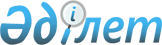 О Программе "Охрана окружающей среды Республики Казахстан на 2005-2007 годы"Постановление Правительства Республики Казахстан от 6 декабря 2004 года N 1278

      В целях реализации пункта 1 Плана мероприятий на 2004-2006 годы по реализации Концепции экологической безопасности Республики Казахстан на 2004-2015 годы, утвержденного  постановлением Правительства Республики Казахстан от 3 февраля 2004 года N 131, Правительство Республики Казахстан  ПОСТАНОВЛЯЕТ: 

       Сноска. Преамбула с изменениями, внесенными постановлением Правительства РК от 20 марта 2007 года N  223 . 

      1. Утвердить прилагаемую Программу "Охрана окружающей среды Республики Казахстан на 2005-2007 годы" (далее - Программа). 

      2. Центральным и местным исполнительным органам два раза в год, к 20 января и 20 июля, представлять Министерству охраны окружающей среды Республики Казахстан информацию о ходе выполнения мероприятий Программы. 

      3. Министерству охраны окружающей среды Республики Казахстан ежегодно к 10 февраля представлять Правительству Республики Казахстан сводную информацию о ходе выполнения мероприятий Программы. 

       Сноска. Пункт 3 с изменениями, внесенными постановлением Правительства РК от 20 марта 2007 года N  223 . 

      4. Контроль за исполнением настоящего постановления возложить на Заместителя Премьер-Министра Республики Казахстан - Министра экономики и бюджетного планирования Мусина А.Е. 

       Сноска. Пункт 4 с изменениями, внесенными постановлением Правительства РК от 20 марта 2007 года N  223 . 

      5. Настоящее постановление вступает в силу со дня подписания.        Премьер-Mинистр 

      Республики Казахстан Утверждена                 

постановлением Правительства       

Республики Казахстан           

от 6 декабря 2004 года N 1278       

  Программа 

"Охрана окружающей среды Республики Казахстан 

на 2005-2007 годы"  

  1. ПАСПОРТ ПРОГРАММЫ Наименование       Программа "Охрана окружающей среды  

                   Республики Казахстан на 2005-2007 годы" Основание для      Пункт 1 Плана мероприятий на 2004-2006 годы 

разработки         по реализации Концепции экологической 

                   безопасности Республики Казахстан на 2004- 

                   2015 годы, утвержденного  постановлением 

                                       Правительства Республики Казахстан от 3 

                   февраля 2004 года N 131. 

 

       Цель               Снижение уровня загрязнения окружающей среды 

                   и выработка комплекса мер по его стабилизации 

 

       Задачи             а) Оптимизация системы управления 

                   качеством окружающей среды, которая 

                   включает: 

                   совершенствование законодательной базы; 

                   обеспечение планирования на 

                   государственном и местном уровнях;  

                   создание институциональных основ развития 

                   государственного управления охраной 

                   окружающей среды; 

                   совершенствование системы 

                   государственного, производственного и 

                   общественного контроля; 

                   развитие системы мониторинга окружающей 

                   среды; 

                   научное обеспечение природоохранных работ 

                   на основе системного подхода; 

                   разработку механизмов межсекторального 

                   сотрудничества; 

                   совершенствование экономических механизмов; 

                   развитие механизмов социального партнерства; 

                   совершенствование системы экологического 

                   образования; 

                   развитие международного сотрудничества. 

                   б) Снижение влияния хозяйственной и иной 

                   деятельности на окружающую среду и 

                   проведение природоохранно-восстановительных 

                   работ путем: 

                   снижения антропогенного воздействия на 

                   климат и озоновый слой Земли; 

                   сохранения биоразнообразия; 

                   реабилитации зон экологического бедствия, 

                   полигонов ракетно-космического и 

                   военно-испытательного комплексов; 

                   предупреждения загрязнения шельфа 

                   Каспийского моря и прилегающих территорий; 

                   предупреждения истощения и загрязнения 

                   водных ресурсов, загрязнения воздушного 

                   бассейна; 

                   сокращения объемов накоплений, ликвидации 

                   и переработки промышленных и бытовых 

                   отходов; 

                   изучения зависимости уровня заболеваемости  

                   населения и качества окружающей среды. 

 

       Основной           Министерство охраны 

разработчик        окружающей среды Республики Казахстан 

 

  Необходимые        Предусматривается выделение средств из 

ресурсы и          республиканского бюджета 10185,7 млн. тенге, 

источники          в том числе: 

финансирования     2005 год - 3703,3 млн. тенге; 

                   2006 год - 1341,8* млн. тенге; 

                   2007 год - 5140,6 млн. тенге. 

 

                     Примечание: * - объемы финансирования будут 

                   уточняться при формировании бюджета на 

                   соответствующий год 

 

  Ожидаемые          В области оптимизации системы управления 

результаты от      качеством окружающей среды будет выполнено 

реализации         следующее: 

Программы          в 2005 году: 

                   обеспечена разноуровневая и 

                   межотраслевая координация планирования 

                   природоохранных мероприятий; 

                   сформирована соответствующая 

                   институциональная база управления охраной 

                   окружающей среды; 

                   создана основа научных исследований в 

                   области охраны окружающей среды; 

                   в 2006 году: 

                   упорядочена законодательная база; 

                   проведена модернизация системы 

                   государственного контроля с пересмотром и 

                   разработкой экологических требований и 

                   стандартов; 

                   обеспечено функционирование Единой  

                   государственной системы мониторинга, а также 

                   расширена и модернизирована система мониторинга 

                   окружающей среды на 10%; 

                   отработаны и апробированы эффективные 

                   экономические механизмы стимулирования 

                   природоохранной деятельности; 

                   обеспечено расширение международного 

                   сотрудничества; 

                   в 2007 году: 

                   разработана нормативная методическая 

                   документация; 

                   обеспечено научно-техническое обоснование 

                   работ в сфере охраны окружающей среды; 

                   усовершенствованы системы непрерывного 

                   экологического образования, воспитания и 

                   просвещения. 

                   В области снижения воздействия хозяйственной 

                   и иной деятельности на окружающую среду, 

                   восстановления и реабилитации экосистем будет 

                   обеспечено в 2007 году: 

                   сохранение суммарных выбросов в атмосферу на 

                   уровне 3,6-3,7 млн. тонн, при снижении его в 

                   наиболее загрязненных крупных городах и 

                   промышленных центрах; 

                   сохранение объемов сбросов загрязненных 

                   стоков на уровне 155-156 млн. куб. м/год при 

                   наращивании темпов производства; 

                   доведение объемов переработки отходов 

                   производства и потребления до уровня 10 % их 

                   ежегодного накопления. 

 

  Сроки реализации   2005-2007 годы 

 

         Сноска. Раздел 1 с изменениями, внесенными постановлением Правительства РК от 20 марта 2007 года N  223 .  

  2. ВВЕДЕНИЕ       Программа "Охрана окружающей среды Республики Казахстан" на 2005-2007 годы (далее - Программа) разработана в соответствии с пунктом 1 Плана мероприятий на 2004-2006 годы по реализации Концепции экологической безопасности Республики Казахстан на 2004-2015 годы, утвержденного  постановлением Правительства Республики Казахстан от 3 февраля 2004 года N 131. 

      Программа является механизмом реализации первого этапа (2004-2007 годы) Концепции экологической безопасности Республики Казахстан на 2004-2015 годы, предусматривающего снижение уровня загрязнения окружающей среды и выработку комплекса мер по его стабилизации. 

      В Программе проведен анализ всех имеющихся экологических проблем Казахстана и разработаны меры по их решению, включая оптимизацию системы управления охраны окружающей среды. 

      Программа направлена на создание условий для решения задач по стабилизации качества окружающей среды и предотвращение реальных и потенциальных угроз дальнейшего ухудшения экологической ситуации и ее воздействия на здоровье населения Республики Казахстан. 

       Сноска. Раздел 2 с изменениями, внесенными постановлением Правительства РК от 20 марта 2007 года N  223 . 

                      3. АНАЛИЗ СОВРЕМЕННОГО СОСТОЯНИЯ 

                   ОКРУЖАЮЩЕЙ СРЕДЫ И СИСТЕМЫ ЕЕ ОХРАНЫ 

                  3.1. Современное состояние окружающей среды       В соответствии с  Концепцией экологической безопасности на 2004-2015 годы наиболее острыми экологическими проблемами страны являются проблемы, связанные с изменением климата и озонового слоя, сокращения биоразнообразия, опустынивания, загрязнения почвенного покрова, вод, воздуха, накопления отходов и др. 

      Казахстан, ратифицировавший  Рамочную конвенцию ООН по изменению климата (1995 год) и подписавший Киотский протокол к данной Конвенции, присоединился к общемировому движению по предотвращению глобального потепления, обусловленного постоянным увеличением объема парниковых газов от сжигания углеводородного топлива. 

      В Республике Казахстан проведена инвентаризация источников выбросов парниковых газов и рассчитаны эмиссии газов с прямым и косвенным парниковым эффектом, а также сделаны прогнозы эмиссии основного парникового газа - диоксида углерода (СО 2 ). По удельному показателю выбросов парниковых газов на единицу валового внутреннего продукта (ВВП) (3,38 кг/доллар США) диоксид углерода (СО 2 ) занимает первое место в государствах Центральной Азии. 

      Наибольший вклад в объем выбросов диоксида углерода (СО 2 ) вносит энергетика, а из энергоносителей - уголь. Более интенсивными темпами, по прогнозным данным, будет возрастать доля угля и к 2010 году составит 63 %, а к 2020 году - 66 % в объеме валовых выбросов, образующихся от сжигания топлива. Влияние глобального изменения климата на экономику и состояние окружающей среды Казахстана требует постоянного изучения и выработки адекватных мер по его снижению. 

      По данным Всемирной метеорологической организации разрушение озонового слоя за последние 25 лет составило 10 %. Над Казахстаном, где наблюдения за общим содержанием озона ведутся с 1973 года на пяти станциях, толщина озонового слоя сократилась на 5-7 %. 

      В отдельные дни могут наблюдаться и более низкие значения содержания озона в атмосфере, что вызывает повышение доз ультрафиолетовой радиации, опасных для человека. 

      Разнообразие флоры в республике значительно варьирует и по составу и по численности видов, родов. На территории республики зарегистрировано более 6000 видов высших сосудистых растений, около 5000 - грибов, 485 - лишайников, более 2000 - водорослей, около 500 - мохообразных. Наиболее полной инвентаризации подверглись виды грибов и высших растений. Среди растений 14 % видов являются эндемиками. В их числе немало реликтов. В Красную Книгу Казахстана включено 404 вида высших и низших видов растений. 

      Лесистость Казахстана с учетом саксауловых лесов и кустарников составляет 4,6 % (11,5 млн. га), без них - 2,3 % (5,75 млн. га). Хвойные леса занимают около 1,8 млн. га. Леса Казахстана играют, в основном, не хозяйственную, а почвозащитную и водо-охранную роль. 

      К факторам, угрожающим биологическому разнообразию лесов относятся пожары, самовольные вырубки, выпас скота. За последние 10 лет почти на 0,16 млн. га, или на 20 %, сократилась площадь ленточных боров в Восточном Казахстане. Для урегулирования этих проблем было принято  постановление Правительства Республики Казахстан от 23 апреля 2004 года N 460 "О запрете рубок главного пользования в хвойных и саксауловых насаждениях на участках государственного лесного фонда и мерах по их сохранению". 

      Если ежегодный объем лесовосстановительных работ на начало последнего десятилетия прошлого века в среднем по республике составлял около 80 тыс. га, то в 1997 году объемы восстановления лесов снизились в 8 раз и до настоящего времени практически остаются на этом уровне (рис. 1). 

 

            Рис. 1.  Объемы восстановления лесов в Республике Казахстан 

                              (См. бумажный вариант) 

 

        В настоящее время  постановлением Правительства Республики Казахстан от 14 мая 2004 года N 542 утверждена Программа "Леса Казахстана" на 2004-2006 годы. В результате реализации программы обеспечивается сохранность лесов, постепенное увеличение покрытых лесом угодий, улучшение охраны лесов от пожаров, защита их от вредителей и болезней, улучшение возрастной структуры, качественного состава и санитарного состояния лесов. 

      Животный мир Казахстана представлен 835 видами позвоночных животных и почти 100 тыс. видами беспозвоночных. 

       Постановлением Правительства Республики Казахстан от 10 апреля 2002 года N 408 утвержден перечень редких и находящихся под угрозой исчезновения видов животных - 40 видов млекопитающих, 57 видов птиц, 10 видов пресмыкающихся, 3 вида земноводных, 19 видов водных животных.  Постановлением Правительства Республики Казахстан от 19 июня 1998 года N 573 утвержден перечень видов беспозвоночных животных для занесения в Красную книгу. Всего 96 видов. 

      Чрезмерное изъятие биологических ресурсов приводит к исчезновению видов растений и животных, утрате разнообразия на генетическом уровне и соответствующим изменениям в экосистемах. 

      В последнее время реальным экологическим фактором для Казахстана является завоз широко распространяющихся в мире генетически измененных организмов и продуктов. Интродукция чужеродных видов растений и животных признана одной из причин утраты биоразнообразия и требует соответствующего научного изучения. 

      До начала шестидесятых годов прошлого века Аральское море было четвертым по величине внутренним морем в мире. Его площадь достигала 64,5 тыс. км 2 , глубина - 68 метров. Начиная с 60-х годов, приток воды в Аральское море резко уменьшился. Площадь моря сократилась почти в два раза, обнажив более трех миллионов гектаров морского дна. Уровень моря понизился на 19 метров, объем сократился с 1064 до 210 км 3 . Почти в 2 раза повысилась минерализация морской воды - с 33,3 до 60 г/л. Солепылевые потоки, возникающие в Приаралье, по данным съемок из космоса, распространяются на 150-300 и более километров. Площадь зоны распространения и осаждения пыли составляет около 25 млн. га. 

      Катастрофическое сокращение акватории Аральского моря явилось, как известно, причиной объявления Аральского региона зоной экологического бедствия, в пределах которой расположено 178 населенных пунктов, где проживает 186,3 тыс. человек. Обеспеченность питьевой водой составляет 25%, в основном за счет водоснабжения из открытых водоемов и привозной воды. В настоящее время утверждена  постановлением Правительства Республики Казахстан от 7 мая 2004 года N 520 Программа по комплексному решению проблем Приаралья на 2004-2006 годы. 

      Семипалатинский регион (Семипалатинский испытательный ядерный полигон - СИЯП) по основным показателям состояния здоровья и заболеваемости, характеризующим влияние полигона, остается одним из самых неблагополучных. Оценка ущерба, нанесенного здоровью населения Казахстана в результате испытаний ядерного оружия на СИЯП, окончательно не изучена и разработана и обуславливает проведение соответствующего комплекса мер. 

      В рамках работы межведомственной рабочей группы, созданной   распоряжением Премьер-Министра Республики Казахстан от 22 августа 2003 года N 182-р, разработана комплексная программа по решению проблем бывшего Семипалатинского испытательного ядерного полигона на 2005-2007 годы. Для выяснения истинной радиационной обстановки на этих землях в Программе будут предусмотрены научные исследования с последующим выполнением комплекса реабилитационных мероприятий. Причем полномасштабные исследования необходимо проводить не только на полигоне, но и на территории районов, прилегающих к нему. 

      Вследствие наступления Каспийского моря оказалась затопленными нефтепромыслы, хозяйственные объекты, коммуникации и др. Более 300 скважин, находящиеся за пределами контрактных территорий стали бесхозными. Из них свыше 150 требуют принятия срочных ликвидационных мер, 78 из которых уже затоплено. 

      Освоение углеводородных ресурсов Каспийского моря увеличивает масштаб воздействий на морскую среду, главными из которых являются помехи рыболовству, нарушения на морском дне, нарушения миграции рыб, отчуждение акваторий, повышение мутности воды, технологические, аварийные сбросы, выбросы и разливы при добыче и транспортировке. 

      Нефтедобывающими предприятиями не принимаются должные меры по полной утилизации попутного газа, который сжигается в факелах, загрязняя продуктами сгорания окружающую среду. При этом в атмосферу выбрасывается большое количество парниковых газов, оксидов серы и азота. При этом следует учитывать вероятность землетрясений техногенного характера. 

      Мелководная шельфовая зона северного и северо-восточного Каспия представляет собой богатый ареал естественного воспроизводства рыб (в т.ч. осетровых) и птиц, основу которого составляет большое разнообразие видов бентосных, планктонных животных и водорослей. Территория шельфовой зоны и дельты рек Волги и Урала с 1974 года объявлена заповедной зоной, но требуется завершить ее зонирование для полного запрета работ на участках с заповедным режимом. На островах северо-восточной части моря находятся основные места обитания каспийского тюленя, а в водно-болотных угодьях обитают водоплавающие птицы, в т.ч. мигранты. Учитывая уникальность экосистемы Каспия, необходимо разработать особые условия хозяйствования с соответствующими экологическими требованиями и стандартами. 

      Состояние водных ресурсов республики оценивается общей недостаточностью, продолжающимся их загрязнением и истощением. Ресурсы пресных вод в Казахстане составляют 524 км 3 , из которых на речной сток приходится 100,5 км 3 . 

      Разведанные запасы подземных вод (16 км 3 ) представляют сравнительно небольшую часть прогнозных ресурсов - около 27 %. Подземным запасам пресных вод необходимо придать статус стратегического ресурса. 

      Объем потребления хозяйственно-питьевых вод снизился в 2002 году вдвое по сравнению с 1995 годом. В расчете на душу населения воды хозяйственно-питьевого назначения приходится в среднем около 150 л/сутки. Сельское население республики потребляет в три раза меньше воды, чем городское. 

      Ежегодный объем сброса сточных вод составляет более 5 млрд. м 3 наибольший вклад в него вносят Карагандинская, Южно-Казахстанская, Павлодарская, Мангистауская, Алматинская, Кызылординская области. За последние 3 года отмечается стабилизация объемов загрязненных стоков (без очистки и недостаточно очищенных) на уровне 155 млн. м 3 в год.  

      Из 44 обследованных водных объектов к "чистым" отнесено 9 рек, 2 озера и 2 водохранилища, а к "грязным" и "очень грязным" - 6 рек и 1 водохранилище. Сильно загрязненными остаются воды рек Илек, Нура, Иртыш и Самаркандского водохранилища. 

      По данным, приведенным в Государственной программе развития сельских территорий Республики Казахстан на 2004-2010 годы, 637 сельских населенных пунктов страны (8,3 %) используют питьевую воду, не соответствующую нормативам качества (с соленостью выше 1,5 г/л), в т.ч. в 176 из них содержание соли 2-3 г/л. Больше всего таких населенных пунктов в Северо-Казахстанской, Акмолинской, Кызылординской областях. 

      Дефицит воды и загрязнение вод негативно влияют на биологические ресурсы, используемые в сельскохозяйственном производстве для получения продовольствия. Располагаясь в речных долинах или вблизи водоемов, сельскохозяйственные угодья используют загрязненную воду, прошедшую промышленные и коммунальные циклы, причем уровень аккумулированных загрязнителей в них возрастает. Продукция, выращенная на загрязненных землях, имеет ограниченные рамки использования и не окупает вложенных затрат. 

      В настоящее время в Республике Казахстан из 14 функционируют 4 военно-испытательных полигона и ракетно-космический комплекс "Байконур". 

      Известно, что самый большой расход топлива приходится на старт ракеты и проход плотных слоев атмосферы до высот 40-50 км, при этом затрачивается 500-600 тонн топлива, из которых 200 тонн составляет гептил. Процесс горения топлива сопровождается сжиганием кислорода и образованием продуктов распада. Особую опасность для окружающей среды представляют упавшие на землю отделяющиеся части ракетоносителей, разливы высокотоксичного топлива и другие факторы, оказывающие негативное воздействие на окружающую среду.  

      Основное загрязнение атмосферы связано с выбросами от предприятий цветной металлургии, теплоэнергетики, черной металлургии, нефтегазового комплекса и транспорта. 

      Наблюдения за состоянием загрязнения атмосферного воздуха проводятся в 19 городах республики. Наибольший уровень загрязнения отмечается в городах Риддере, Шымкенте, Усть-Каменогорске, Караганде, Алматы. Иногда максимальные концентрации загрязняющих веществ превышают ПДК в 10-20 раз (например, в гг. Балхаше, Усть-Каменогорске по диоксиду серы). 

      Отмечается положительная тенденция снижения уровня загрязнения атмосферного воздуха в некоторых городах республики. Если в начале 90-х годов индекс загрязнения в городах Усть-Каменогорске и Риддере достигал 35-40 единиц, то сейчас снижен до 12-17. Однако имеет место и обратная тенденция (Атырауская область). 

 

        Рис. 2.  Выбросы загрязняющих веществ от стационарных источников, тыс.т. 

                            (См. бумажный вариант)  

 

        На графиках рис. 2 и 3 показана динамика валовых выбросов загрязняющих веществ в атмосферный воздух от стационарных и передвижных источников. В целом, при нарастающих темпах производства наблюдается относительная стабилизация суммарных выбросов в атмосферу от стационарных выбросов течение 1995-2003 годов на уровне 2,6-2,7 млн. тонн, от автотранспорта течение 2000-2003 годов на уровне 0,9-1 млн. тонн. 

 

        Рис. 3.  Динамика выбросов загрязняющих веществ от автотранспорта, тыс.т. 

                               (См. бумажный вариант)  

 

 

                Доля выбросов от передвижных источников в городах имеет тенденцию роста за счет увеличения численности автотранспорта. Особенно негативно влияние эксплуатируемого транспорта старого образца, в котором удельные выбросы загрязняющих веществ отработанных газов значительно превышают удельные выбросы новых моделей автотранспорта, особенно по оксидам углерода. 

      Проводимые мероприятия по охране атмосферного воздуха направлены на учет выбросов предприятий и сбор платежей за загрязнение окружающей среды стационарными и передвижными источниками. Однако, эффекта снижения выбросов вредных веществ такими методами не достигается, т.к. стоимость "экологических платежей" предприятий включается в стоимость продукции (отопления, энергии, услуг), за которую, в конечном итоге, платят потребители. 

      Механизм использования экологических платежей не предусматривает внедрения чистых технологий на производстве и поддержку экологически-чистых производств и циклов. 

      Существенный вклад в загрязнение воздушного бассейна страны вносит трансграничный перенос: например, по предварительным расчетам, выполненным методическим синтезирующим центром города Москвы, доля выпадений серы от собственных источников на территории Казахстана составляет 380 тыс. т/год, а доля принесенных извне - 446 тыс. т/год. В свою очередь, Казахстан поставляет в атмосферу значительные объемы загрязнений, выпадающие на территории соседних стран. 

      Около 5 млн. жителей Казахстана проживают в условиях загрязненного атмосферного воздуха, 2 млн. - в условиях крайне высокого уровня загрязнения. 

      Казахстанскими учеными разработана модель расчета ущерба, нанесенного здоровью населения вследствии ухудшения экологической ситуации с учетом общих затрат на лечение, диагностику и профилактику патологий населения, средней продолжительности жизни, затрат на выплаты по больничным листам и пенсии инвалидам. По данным Центра охраны здоровья и экопроектирования, потери Казахстана составляют 8355 тенге ($55,7) на каждого жителя в год или 9000 тенге ($60) на одну тонну выбросов в атмосферу. Это означает, что негативный эффект для здоровья населения Казахстана от загрязнения атмосферного воздуха составляет не менее 225 млрд. тенге ($1,5 млрд.) в год. 

      В Республике накоплено более 22 млрд. т. отходов производства и потребления. Как известно, при разработке месторождений полезных ископаемых используются только 1-2 преобладающих компонента, что составляет около 3-5% объема добываемого минерального сырья, остальная масса накапливается в виде отходов. 

      Суммарные запасы отходов горно-металлургического производства цветных, редких, благородных и радиоактивных металлов уже сопоставимы с запасами соответствующих достаточно крупных месторождений. 

      В общей массе отходов 6,7 млрд. т. составляют токсичные, которые являются источниками загрязнения земель, поверхностных и подземных вод, воздушного бассейна. Основные объемы токсичных промышленных твердых отходов накоплены на предприятиях цветной металлургии - свыше 5,2 млрд. т. Такие отходы располагаются в Карагандинской - 29,4 %, Восточно-Казахстанской - 25,7 %, Костанайской - 17%, Павлодарской - 14,6 % областях. В более чем 100 местах хранения сосредоточено порядка 230 млн. т. радиоактивных отходов уранодобывающей отрасли общей активностью более 250 тыс. кюри. 

      Ежегодный прирост отходов производства достигает почти 1 млрд. т. 

      Выделяется проблема исторических загрязнений, к которым относятся отходы прежней деятельности предприятий нефтегазового комплекса, теплоэнергетики, горнорудной и перерабатывающей промышленности, а также бесхозные в настоящее время объекты: нефтегазовые и гидрогеологические скважины, шахты, рудники (в том числе с радиоактивными отходами), хвостохранилища и накопители сточных вод, военно-испытательные полигоны. 

      Ежегодно возрастают примерно на 10-13 млн. м 3 объемы твердых бытовых отходов. Только в г. Алматы ежегодно накапливается около 2 млн. м 3 мусора, из которых перерабатывается 300 тыс. м 3 . В среднем в структуре бытовых отходов около 50 % составляют пищевые отходы, около 26 % - бумага, около 9 % - пластмасса, около 15 % - стекло, текстиль, кожа, металл, керамика, песок и проч. 

      Основная масса твердых бытовых отходов, без разделения на компоненты, вывозится и складируется на открытых свалках, 97% которых не соответствует требованиям природоохранного законодательства, их размещение и обустройство осуществлено без проектов и оценки воздействия на окружающую среду. Не более 5 % твердых бытовых отходов в республике подвергается утилизации или сжиганию. 

      В настоящее время в областях осуществляется лишь статистический учет промышленных и твердых бытовых отходов. Не ведутся их кадастры. Не имеется точных данных об объемах и о площадях, загрязненных отходами, что требует проведения инвентаризации накопленных отходов. 

      Чрезвычайные ситуации природного и техногенного характера, радиоактивное, бактериологическое, химическое загрязнения. 

      Одной из основных экологических проблем Казахстана является радиоактивное загрязнение. Его источниками служат: 

      отходы неработающих предприятий уранодобывающей и перерабатывающей промышленности - отвалы урановых рудников, самоизливающиеся скважины, хвостохранилища, демонтированное оборудование технологических линий; 

      территории, загрязненные в результате испытаний ядерного оружия; 

      отходы нефтедобычи и отслужившее нефтяное оборудование; 

      отходы ядерных реакторов, отработавшие источники ионизирующего излучения. 

      На территории Казахстана находятся шесть крупных ураноносных геологических провинций, множество мелких месторождений и рудопроявлений урана, которые обуславливают повышенный уровень естественной радиоактивности, где сосредоточены также накопленные отходы уранодобывающих предприятий. Значительные площади заражены радионуклидами вследствие проведения ядерных взрывов. 

      На 30 % территории Казахстана существует потенциальная возможность повышенного выделения природного радиоактивного газа - радона. 

      Проблема химического загрязнения связана с широким распространением химически активных веществ, используемых человеком в процессе хозяйственной деятельности, среди которых особо опасны стойкие органические загрязнения (СОЗ), медленно разлагающиеся в природной среде, обладающие способностью накапливаться в живом организме. 

      Значительная часть СОЗ представлена пестицидами, остаточные количества которых сохраняются в почвенном покрове и растительной массе долгие годы. Промышленные СОЗ образуются и используются на предприятиях энергетической, нефтеперерабатывающей и химической промышленности. 

      По данным Министерства по чрезвычайным ситуациям в Казахстане за период с 1994 года зарегистрировано свыше 320 тысяч чрезвычайных ситуаций и происшествий природного и техногенного характера, общее число пострадавших составило более 250 тысяч человек, погибших - около 40 тысяч человек. По экспертным оценкам, прямой и косвенный ущерб от чрезвычайных ситуаций ежегодно составляет около 25 миллионов тенге. Крупномасштабные природные и техногенные чрезвычайные ситуации обычно сопровождаются тяжелыми экологическими последствиями. Особенно большой вред наносят лесные пожары. 

      Становится очевидным, что остро проявляется проблема оценки заболеваемости населения от качества окружающей среды. Изучение состояния здоровья населения и факторов, влияющих на продолжительность жизни, крайне актуально. 

      В целом, современная обстановка в Казахстане характеризуется тем, что кризис, возникший на стыке смен социально-экономических укладов, и экологическая ситуация, накладываясь друг на друга, значительно повлияли на ухудшение условий окружающей среды, особенно в зонах экологического неблагополучия. 

      Риски потери здоровья возрастают при проживании в аридных и пустынных регионах, в экологически неблагоприятных зонах, в регионах, расположенных вблизи объектов добычи и переработки минерального сырья, теплоэнергетических станций, полигонов промышленных и бытовых отходов, в крупных промышленных центрах. 

                      3.2. Оценка существующей системы 

                   управления качеством окружающей среды       Практическая реализация природоохранных работ сталкивается со многими проблемами, связанными с незавершенностью процесса формирования системы управления качеством окружающей среды. Одной из главных проблем является несовершенство природоохранного законодательства, несмотря на то, что оно состоит из 10 законов и 200 нормативных правовых актов. 

      Проблемой также является малая эффективность реализации положений и норм экологического законодательства на практике. Повсеместно отмечается отсутствие эффективного механизма применения положений природоохранного законодательства. Отсутствует система координации выполнения обязательств по международным экологическим соглашениям и конвенциям. 

      Система государственного контроля за состоянием окружающей среды и система управления природными ресурсами находятся на стадии формирования и требуют постоянного совершенствования. 

      Современное состояние нормативно-методической базы характеризуется бессистемностью, дублированием, а также недостаточностью нормируемых показателей. 

      Экологическое нормирование основано на гигиенических нормативах воздействия загрязняющих веществ на организм человека. Требуется разработка экологических и технических нормативов на экосистемной основе, учитывающий воздействие техногенно обусловленных факторов как на человека, так и на окружающую среду, для чего необходимы специальные научные исследования. 

      В настоящее время экологическое планирование осуществляется на уровне Правительства, министерств, акиматов и отдельных предприятий. Нередко планы природоохранных мероприятий предприятий копируют пункты предписаний государственных инспекторов, выданных в ходе проверок, что говорит об отсутствии планового подхода к вопросам оздоровления окружающей среды, рациональному природопользованию и, следовательно, - финансированию. Иностранные и отечественные предприятия в своей инвестиционной политике следуют остаточному принципу финансирования природоохранной сферы, т.е. природопользование продолжает иметь явно выраженный потребительский характер. 

      Рассредоточенность государственного экологического контроля по различным министерствам и ведомствам, в т.ч. занимающимся хозяйственной деятельностью, обуславливает необходимость координации работы всех контролирующих органов, устранения дублирования, развития экосистемного государственного контроля. 

      Пока же эффективность оперативного контроля низка в части правоприменительной практики вследствие слабой материально-технической оснащенности контролирующих структур. 

      Совершенствование экономических механизмов охраны окружающей среды является мощным фактором регулирования хозяйственной деятельности по использованию и охране природных ресурсов. В этой области ведется работа по совершенствованию нормативно-методической базы, прорабатываются механизмы целенаправленного использования средств, полученных как плата за загрязнение окружающей среды. 

      Повышению эффективности природоохранной деятельности будет способствовать оптимизация разрешительной системы природопользования и экологической экспертизы. 

      В настоящее время функционирование различных ведомственных систем мониторинга не обеспечивает в полной мере целостной картины состояния окружающей среды, необходимой для принятия оперативных и эффективных управленческих решений. 

      Действующие мониторинговые системы, службы и сети осуществляют в основном наблюдения за загрязнением объектов окружающей среды. Они имеют ведомственное подчинение, разобщены методологически, программно и организационно. Координация их деятельности практически отсутствует, что не позволяет решать тематические природоохранные задачи и информационно поддерживать принятие оперативных управленческих решений. Информационно эти сети не совмещаются. Техническое, математическое и другие виды обеспечения не позволяют обеспечить требуемые номенклатуру, достоверность и точность измерений, необходимую оперативность получения информации и выработки рекомендаций по улучшению экологической обстановки. 

                          4.ЦЕЛЬ И ЗАДАЧИ ПРОГРАММЫ       Поэтапная реализация положений  Концепции экологической безопасности Республики Казахстан на 2004-2015 годы предполагает добиться к 2010 году стабилизации качества окружающей среды. Однако, чтобы стабилизировать экологическую ситуацию, необходима большая подготовительная работа. Поэтому целью настоящей Программы является снижение уровня загрязнения окружающей среды и выработка комплекса мер по его стабилизации. 

      Программа ориентирована на проведение комплекса мер по созданию эффективных механизмов и мероприятий, позволяющих замедлить темпы деградации природных систем и стабилизировать экологическую ситуацию. 

      Достижение цели Программы будет осуществляться посредством решения следующих задач: 

      а) оптимизация системы управления качеством окружающей среды, которая включает: 

      совершенствование законодательной базы; 

      обеспечение планирования на государственном и местном уровнях; 

      создание институциональных основ развития государственного управления охраной окружающей среды; 

      совершенствование системы государственного, производственного и общественного контроля; 

      развитие системы мониторинга окружающей среды; 

      научное обеспечение природоохранных работ на основе системного подхода; 

      разработку механизмов межсекторального сотрудничества; 

      совершенствование экономических механизмов; 

      развитие механизмов социального партнерства; 

      совершенствование системы экологического образования; 

      развитие международного сотрудничества; 

      б) снижение влияния хозяйственной и иной деятельности на окружающую среду и проведение природоохранно-восстановительных работ путем: 

      снижения антропогенного воздействия на климат и озоновый слой Земли; 

      сохранения биоразнообразия; 

      реабилитации зон экологического бедствия, полигонов ракетно-космического и военно-испытательного комплексов; 

      предупреждения загрязнения шельфа Каспийского моря и прилегающих территорий; 

      предупреждения истощения и загрязнения водных ресурсов, загрязнения воздушного бассейна; 

      сокращения объемов накоплений, ликвидации и переработки промышленных и бытовых отходов; 

      изучения зависимости уровня заболеваемости населения и качества окружающей среды.  

  5. ОСНОВНЫЕ НАПРАВЛЕНИЯ И МЕХАНИЗМЫ РЕАЛИЗАЦИИ ПРОГРАММЫ        Эффективность реальных действий в решающей степени определяется подготовленностью системы управления, наличием необходимой законодательной и нормативно-методической базы, экономических и финансовых рычагов и стимулов в природоохранной работе, синергизмом механизмов, направленных на комплексное решение социально-эколого-экономических проблем. 

      Заявленная цель будет достигнута путем реализации действий, направленных на стабилизацию выбросов загрязняющих веществ в воздушный бассейн, в т.ч. парниковых газов и озоноразрушающих веществ, объемов сбросов загрязнений в водные источники, снижение темпов накопления отходов производства и потребления и др.  

  5.1. Оптимизация системы управления 

качеством окружающей среды  

  5.1.1. Экологизация законодательства       Необходимо подготовить предложения по научно-обоснованным подходам усовершенствования нормативной правовой базы в части охраны окружающей среды с использованием теории системного анализа. 

      Будет продолжена разработка проектов законов, регулирующих правовой статус Каспийского моря, которые обусловлены особым положением региона, где сконцентрировались интересы многих стран, связанных с добычей углеводородного сырья. Законодательные и нормативные правовые акты должны гарантировать экологически приемлемые компромиссы, обеспечивающие безопасность экосистеме и устойчивое воспроизводство биологических ресурсов. 

      Разработка, доработка, адаптация и унификация нормативно-методической природоохранной документации с утверждением экологических и технических нормативов и порядком их установления будет проведена в течение 2005-2007 годов.  

  5.1.2 Экологизация экономики       Разработка методов эколого-экономической оценки с определением стоимости природных объектов и экономической эффективности природоохранных мероприятий будет способствовать развитию действенных экономических механизмов в области охраны окружающей среды и природопользования наряду с механизмами ограничений и запретов. 

      Внедрение экологических требований и критериев и согласование всех разрабатываемых государственных, отраслевых и региональных программ - основное условие экологизации экономики. Экологические требования и критерии должны закладываться на стадии разработки программ и корректироваться в процессе прохождения обязательной экологической экспертизы. 

      Оптимизация разрешительной системы природопользования и экологической экспертизы с учетом международного опыта будет проводиться планомерно и последовательно. Разрешительная система вводится в практику природоохранной работы путем обоснованной оценки воздействий на окружающую среду каждого объекта с учетом фонового уровня экологической ситуации и возможных последствий вредного воздействия на здоровье населения и окружающую среду. 

      Создание эффективной модели государственного контроля, способствующей снижению негативных антропогенных воздействий на окружающую среду основано на принципах экосистемного подхода. Природные объекты при этом рассматриваются в качестве целостных систем, обладающих сложными внутренними и внешними связями. 

      Будут подготовлены предложения по информационному сопровождению Программы охраны окружающей среды и научному обеспечению перехода на международные экологические стандарты ИСО 14000 с целью гармонизации казахстанских стандартов в области охраны окружающей среды с международными, разработаны методические указания по обеспечению такого перехода, что особенно необходимо и востребовано в связи с проводимыми мероприятиями по вступлению Казахстана во Всемирную торговую организацию (ВТО). 

      Исследования по разработке экологически эффективных и ресурсосберегающих технологий, производств, видов сырья, материалов, продукции и оборудования имеют целью найти наиболее эффективные экологически и экономически целесообразные решения в области специфических ресурсосберегающих технологий. 

      Разработка и внедрение системы индикаторов и показателей в области охраны окружающей среды в практику социально-экономического планирования и государственную статистику позволит получать объективную количественную оценку состояния окружающей среды, отслеживать направленность и темпы его динамики для использования в области планирования, принятия административных решений. 

      Необходимо обеспечение лабораторным оборудованием, служебным помещением и форменным обмундированием работников областных управлений охраны окружающей среды, приобретение специализированного морского судна для ведения гидрометрических и гидрохимических работ, что позволит повысить качество контрольно-инспекционной работы, а также возможность доказательства ущерба, наносимого экосистемам и здоровью населения в случаях нарушения природоохранного законодательства. 

       Сноска. Подраздел 5.1.2. с изменениями, внесенными постановлением Правительства РК от 20 марта 2007 года N  223 .  

  5.1.3. Экологизация общества       Создание информационной системы охраны окружающей среды и обеспечение доступа к экологической информации широкого круга граждан отвечает задачам реализации обязательств, взятых Республикой Казахстан при подписании и ратификации  Конвенции о доступе к информации, участии общественности в процессе принятия решений и доступе к правосудию по вопросам, касающимся окружающей среды. 

      Будут разработаны механизмы внедрения инноваций по экологическому образованию в государственную систему среднего образования Республики Казахстан. 

      Разработаны предложения по внедрению образовательных программ по экологической безопасности. 

      Обеспечение развития системы экологического просвещения и пропаганды предполагает организацию работ по обновлению и созданию информационно-просветительских материалов. Оно включает пропаганду экологических знаний для широких слоев населения, формирование экологической культуры путем выпуска брошюр, информационных листков, научно-популярной литературы, календарей, открыток, буклетов, почтовых марок и значков с описанием и красочным изображением уникальных видов флоры и фауны страны, требующих особых мер охраны, организация теле-, радиопередач. 

      Поддержка периодических изданий экологического содержания вызвана необходимостью более широкого освещения в средствах массовой информации (СМИ) экологических проблем, состояния экологических ситуаций, природоохранных действий и достижений.  

  5.1.4. Развитие системы мониторинга окружающей среды        Для развития системы мониторинга окружающей среды Республики Казахстан необходимо проводить работу по следующим основным направлениям: 

      совершенствование нормативной правовой базы и научно-методической базы мониторинга окружающей среды; 

      развитие и техническое перевооружение государственной сети наблюдений за состоянием окружающей среды, включая сеть аналитических лабораторий; 

      развитие информационно-технологической и телекоммуникационной системы мониторинга окружающей среды. 

      Нормативное правовое и научно-методическое обеспечение, которые включают в себя организационное, правовое и нормативное обеспечение. 

      Организационное обеспечение мониторинга окружающей среды направлено на оптимизацию структуры управления, обеспечивающую минимизацию затрат при полном и эффективном выполнении задач мониторинга, и реализуется путем выпуска и внедрения нормативных и директивных документов. 

      В соответствии с законодательством необходимо обеспечить функционирование и дальнейшее развитие Единой государственной системы мониторинга окружающей среды и природных ресурсов, которая должна обеспечивать обмен информацией между различными государственными органами. Для этого необходимо создание центра экологического мониторинга окружающей среды Республики Казахстан, а также региональных центров экологии Каспийского моря и Приаралья. 

      Правовое обеспечение предусматривает разработку и принятие в установленном порядке законодательных и нормативных правовых актов, регламентирующих статус мониторинга окружающей среды. 

      Нормативное обеспечение предусматривает разработку и установление нормативов, определяющих состояние окружающей среды, норм антропогенного воздействия на нее, норм экологической безопасности, которые являются основой для выполнения работ по оценке и прогнозированию состояния окружающей среды, выработке и принятию управленческих решений в природоохранной деятельности. 

      Эффективность проведения на территории Республики Казахстан непрерывных наблюдений за изменением состояния окружающей среды, включая метеорологические, климатические, аэрологические, гидрологические, агрометеорологические, во многом зависит от оснащенности наблюдательной сети современными средствами измерения. 

      Планируемые мероприятия предусматривают: 

      оптимизацию государственной сети метеорологических и аэрологических наблюдений с учетом возможности получения таких данных, как спутниковая продукция и т.д.; 

      развитие и модернизацию государственной гидрологической сети с учетом современных требований, особенно в части организации наблюдений на трансграничных реках и водных объектах, находящихся в особо охраняемых территориях; 

      модернизацию действующих и создание новых пунктов наблюдений за состоянием и загрязнением основных компонентов окружающей среды (атмосферный воздух и атмосферные осадки, поверхностные воды и почвы, радиационное состояние), а также аналитических лабораторий; 

      внедрение на сети гидрометеорологических станций и постов автоматизированных и мобильных средств наблюдений; 

      разработку новых методов и технологий наблюдений за состоянием атмосферы, поверхностных вод, морской среды, почв, сельскохозяйственных культур и пастбищной растительности, трансграничного переноса загрязняющих веществ; 

      проведение ремонтно-восстановительных работ на пунктах, имеющих износ свыше 80 %, - реконструкция и восстановление служебных зданий, метеорологических площадок, гидрологических постов, вспомогательных сооружений, коммуникационного и силового оборудования; 

      развитие и расширение сети постов мониторинга окружающей среды и оснащение аналитических лабораторий на территориальном уровне стационарными и мобильными (передвижными) средствами наблюдений и измерений; 

      обеспечение ведение мониторинга окружающей среды на Северном Каспии, на территориях, подверженных воздействию ракетно-космической деятельности, а также в бассейнах озера Балхаш, реки Нуры, в Щучинско-Боровской курортной зоне, на территории специальной экономической зоны "Морпорт "Актау", аэродинамической ситуации города Алматы и аэрокосмического мониторинга. 

      Развитие информационно-технологической и телекоммуникационной системы планируется проводить в рамках республиканского центра сбора и обработки информации, на основе технического развития территориальных информационно-аналитических центров мониторинга окружающей среды и развития информационных систем мониторинга окружающей среды, а также путем организации связи на государственной наблюдательной сети мониторинга окружающей среды. 

       Сноска. Подраздел 5.1.4. с изменениями, внесенными постановлением Правительства РК от 20 марта 2007 года N  223 .  

  5.1.5. Научное обеспечение охраны окружающей среды       Создание и обеспечение деятельности специализированных научно-аналитических центров на базе научно-исследовательских институтов и высших учебных заведений по проблемам: биоразнообразия, опустынивания и реабилитации земель, очистки сточных вод, охраны атмосферного воздуха, управления отходами, гидрогеоэкологии, экологического законодательства будет направлено на улучшение и упорядочение научно-аналитической работы в области охраны окружающей среды и природопользования, обеспечение системы управления качеством окружающей среды для принятия стратегических и оперативных решений. 

      Оценка экологических рисков территорий хозяйственного освоения Казахстана предполагает разработку теоретических и методических подходов по их оценке и управлению. Работа будет включать оценку вероятности возникновения экологической ситуации с определением уровня экологической опасности, оценку прогнозируемого воздействия на окружающую среду с выявлением количественных и качественных параметров экологического риска, составление серии специализированных карт, отражающих различные аспекты экологического риска. 

      Подготовка ежегодного национального доклада о состоянии окружающей среды Республики Казахстан обеспечит государственные органы управления, научные, общественные организации и население объективной информацией о состоянии качества и охраны окружающей среды. 

      Работы по составлению и подготовке к изданию экологического атласа Республики Казахстан начаты в 2004 году и должны завершиться в 2007 году. Организованы исследования по разработке и созданию электронного атласа Республики Казахстан. 

      Комплексное обследование экологического состояния городов Казахстана с целью создания экологических паспортов, позволяющих получить комплекс данных, выраженных через систему показателей, отражающих уровень использования урбанизированной территории природных ресурсов и степень его воздействия на окружающую среду. 

      Для информационной, научной и методической поддержки работы Совета по устойчивому развитию Республики Казахстан необходимо создать центр экологически устойчивого развития с расположением в Щучинско-Боровской курортной зоне. Будут проведены комплексные экологические исследования на указанной территории для определения путей ее устойчивого развития. 

      В целях комплексного решения проблем Щучинско-Боровской природной зоны необходима разработка постоянно действующей экологической модели и научно-обоснованные рекомендации по очистке хозяйственно-бытовых сточных вод хозяйствующих субъектов с целью охраны окружающей среды от загрязнения. 

      Необходимо подготовить предложения по разработке научных основ управления экологической безопасностью урбанизированных территорий Республики Казахстан, включающие особенности, критерии и уровни управления. 

      Создание научной базы мониторинга окружающей среды, гарантирующей полноту и корректность выполнения задач, которые стоят перед системой мониторинга окружающей среды, должно решать проблемы комплексности работ, определять возможность и границы Применения методов, средств, алгоритмов и программ, используемых для наблюдения, оценки, прогноза состояния окружающей среды и разработки вариантов управленческих решений. Оно реализуется путем организации и проведения научных исследований, формирующих принципы и правила выполнения конкретных работ. 

      Для решения проблем трансграничного характера необходимо исследовать экологическое состояние приграничных районов Казахстана. 

       Сноска. Подраздел 5.1.5. с изменениями, внесенными постановлением Правительства РК от 20 марта 2007 года N  223 .  

  5.1.6. Расширение международного сотрудничества        Казахстан как полноправный член ООН на основе партнерства старается использовать международное сотрудничество для проведения эффективной экологической политики. 

      Дальнейшее расширение международного сотрудничества в области охраны окружающей среды предусматривает: 

      проведение анализа законодательства Республики Казахстан в области охраны окружающей среды и норм международного права в рамках обязательств по международным договорам и соглашениям, обеспечение максимального сближения законодательства со странами Европейского Союза; 

      продолжение разработки правовых механизмов реализации природоохранных международных конвенций в Казахстане; 

      подготовку предложения по разработке научно-методических основ формирования "Локальных Повесток Дня на 21 век"; 

      оценку состояния и подготовку национальных отчетов по реализации международных конвенций, ратифицированных Республикой Казахстан; 

      участие в программах Всемирной Метеорологической Организации и мероприятиях Каспийской экологической программы в части мониторинга окружающей среды.  

  5.2. Снижение воздействия хозяйственной и 

иной деятельности на окружающую среду, 

восстановление и реабилитация экосистем 

  

    5.2.1. Предупреждение изменения климата       Оценка современного и будущего состояния климата Казахстана и его последствий для устойчивого развития и экологической безопасности связано с глобальными процессами потепления. Согласно моделям современной эволюции климата, в Казахстане следует ожидать дальнейшее изменение температуры воздуха, что может вызвать смещение природных зон и определить процессы деградации земель и опустынивания. При таком характере изменения климата негативные последствия могут быть более значительными, чем позитивные. Разработка и проведение своевременных адаптационных мероприятий к предстоящему изменению климата является весьма актуальной задачей, определенной также подписанием Киотского протокола. 

      Проведение ежегодной инвентаризации выбросов/стоков парниковых газов в Республике Казахстан позволит изучать зависимости между их объемами и изменением погодно-климатических явлений. 

      С целью координации проведения этих работ необходимо создание Центра изменения климата и озона на базе РГП "Казахский научно-исследовательский институт экологии и климата".  

  5.2.2. Изучение и предупреждение 

разрушения озонового слоя       Исследования по изучению динамики состояния озонового слоя над Казахстаном и разработка мер по предупреждению негативных последствий влияния на него вызваны необходимостью предупреждения процессов его разрушения, угрожающих экологической безопасности живой материи. Действия предложены в качестве выполнения обязательств Казахстана по защите озонового слоя как Стороны Монреальского протокола. 

      Проведение ежегодной инвентаризации озоноразрушающих веществ обусловлено выполнением обязательств постепенного сокращения их потребления и изъятия из использования. 

      Оценка влияния изменения озонового слоя на погоду и климат Казахстана определяется необходимостью совершенствования научного обеспечения экологической безопасности путем выявления зависимости погодно-климатических условий от эволюции озонового слоя.  

Предусмотрена разработка прогноза ожидаемых изменений климата от состояния озонового экрана, а также районирование территории Казахстана по основным показателям воздействия озона на погоду и климат.  

  5.2.3. Сохранение биоразнообразия       Проведение работ по включению особо охраняемых природных территорий страны в список Всемирного природного наследия ЮНЕСКО включает их изучение с точки зрения соответствия международным требованиям к подобным объектам, совершенствование системы строгой охраны. 

      Выявление влияния объектов Карачаганакского нефтегазоконденсатного месторождения на почвенно-растительный покров и животный мир - весьма актуально для Западного Казахстана, где отчетливо проявляются деградационные процессы, связанные со стремительно развивающейся нефтегазодобывающей отраслью. Полученные результаты будут использованы в регионах с аналогичной природной и экологической ситуацией. 

      Для проведения оценки прибрежно-водных и водных экосистем Западного Казахстана необходимо провести инвентаризацию флоры и фауны, выявление основных гомеостатических параметров водоемов, выдачу научно-практических рекомендаций по целенаправленному использованию этих территорий. 

      С целью сохранения биоразнообразия необходима оценка подверженности территорий Казахстана процессам опустынивания, проведение научной оценки возможностей создания оазисных систем в пустынных районах Казахстана, разработка системы наблюдения атмосферной и почвенной засух. 

      Для проведения оценки природного риска зернопроизводства в Северном Казахстане предусматривается разработать систему мониторинга на базе геоинформационных систем атмосферной и почвенной засух. 

      В целях улучшения экологического состояния Баянаульского государственного национального природного парка необходимо проведение ландшафтных исследований территории парка, изучения пирогенных смен растительности на месте основных гарей, проведение исследований по обеспечению устойчивого развития природного парка. 

       Сноска. Подраздел 5.2.3. с изменениями, внесенными постановлением Правительства РК от 20 марта 2007 года N  223 .  

  5.2.4. Охрана окружающей среды Каспийского моря       Разработка нормативных правовых актов по охране биоресурсов Каспийского моря, в том числе, методических указаний по определению ущерба, наносимого рыбным запасам при проведении нефтяных операций и в результате аварийных разливов нефти, а также по определению объема разлившихся на водной поверхности нефтепродуктов, рассматривается как первостепенное природоохранное мероприятие региона. 

      Оценка и прогноз экологического состояния территории Северо-Восточного Прикаспия в связи с подъемом уровня моря включает изучение современной экологической обстановки прибрежной зоны Каспийского моря в пределах Атырауской области с учетом интенсивной разработки месторождений углеводородного сырья на основе гидродинамической и воднобалансовой моделей. 

      В целях определения оптимальных режимов хозяйственного использования и охраны шельфа и побережья казахстанского Прикаспия на основе оценки экологического состояния природно-хозяйственных систем необходимо провести функциональное зонирование региона. Оценка негативного влияния нефтегазовой деятельности на биологические ресурсы Каспийского бассейна ориентирована на разработку мероприятий по его снижению. 

       Сноска. Подраздел 5.2.4. с изменениями, внесенными постановлением Правительства РК от 20 марта 2007 года N  223 .  

  5.2.5. Дефицит, загрязнение и истощение водных ресурсов       Проведение анализа состояния, охраны и использования поверхностных водных ресурсов Республики Казахстан включает ведение государственного водного кадастра "Поверхностные воды" и предусматривает разработку методики оценки ежегодных ресурсов речного стока для отдельных водохозяйственных бассейнов, а также для страны в целом, сбор данных о водопотреблении в бассейнах основных рек, разработку технологии подготовки к выпуску бюллетеня ежегодных водных ресурсов речного стока Казахстана. 

      Необходимо подготовить предложения по анализу состояния гляциосферы как основы экологически устойчивого использования природных ресурсов горных территорий, что выглядит актуальным в свете направленного процесса таяния ледникового покрова Земли. 

      Оценка антропогенных воздействий на ресурсы речного стока бассейна Иртыша и озера Балхаш связана с необходимостью рационального регулирования водопотребления с учетом развития экономики прилегающих территорий. 

      Разработка комплексного экологического мониторинга ресурсного потенциала подземных и поверхностных вод Или-Балхашского региона на основе ГИС-технологий, методики целевых функций и комплексных моделей позволит создать научно-обоснованную систему управления ресурсами подземных и поверхностных вод рассматриваемой территории. Необходимо на примере малых рек Иле-Балхашского бассейна изучить экологическое состояние малых рек и обеспечение их экологической безопасности путем рационального использования стока и их охраны. 

      Изучение состояния накопителей сточных вод с оценкой их влияния на состояние окружающей среды ориентировано на решение сложной проблемы по предупреждению загрязнения окружающей среды и чрезвычайных ситуаций, связанных с возможным переполнением накопителей. 

      Реализация инвестиционных проектов по строительству очистных сооружений и существующих инженерных сетей городов и населенных пунктов страны позволит повысить санитарно-эпидемиологическое благополучие населения Казахстана. 

      Необходимо подготовить предложения по выработке нормативов предельно допустимых вредных воздействий и целевых показателей состояния вод с учетом современных требований качества водных ресурсов. 

      В целях очистки сточных вод и предупреждения загрязнения водных ресурсов необходимо внести предложения по реализации проекта по защите р.Илек в Актюбинской области от загрязнений шестивалентным хромом и бором. Проведение изыскательных работ по защите реки Илек от загрязнений бором и шестивалентным хромом позволит выделить первоочередные объекты (приоритеты) при реализации проекта. 

       Сноска. Подраздел 5.2.5. с изменениями, внесенными постановлением Правительства РК от 20 марта 2007 года N  223 .  

  5.2.6. Исторические загрязнения       С целью учета источников загрязнений окружающей среды, появившихся в результате многолетней деятельности ныне не действующих промышленных предприятий необходимо подготовить предложения по оценке влияния исторических загрязнений на окружающую среду. 

      В целях исключения возникновения новых загрязнений необходимо внедрение правовых, экономических и иных механизмов, обязательных для хозяйствующих субъектов. 

      Кроме того, в целях восстановления и реабилитации окружающей среды необходимо подготовить предложения по ликвидации загрязнения подземных вод авиакеросином в г. Семипалатинске.  

  5.2.7. Воздействие ракетно-космического и  

военно-испытательного комплексов       Научные исследования по комплексному обследованию территорий военно-испытательных полигонов посвящены решению проблемы оценки степени опасности техногенных и природных факторов на здоровье населения, а также разработке научно обоснованных рекомендаций по возможному хозяйственному использованию этих земель.  

  5.2.8. Загрязнение воздушного бассейна       Наблюдающееся в последние годы снижение выбросов в атмосферу практически не привело к существенному изменению качества атмосферного воздуха в стране и требует проведения мероприятий по его оздоровлению, особенно касающихся урбанизированных территорий с развитой промышленно-транспортной инфраструктурой, включая: 

      оценку уровня техногенного загрязнения воздушного бассейна Республики Казахстан и разработку мероприятий по его оздоровлению; 

      создание информационной модели системы управления экологической безопасности теплоэлектроцентрали (ТЭЦ) для снижения выбросов в окружающую среду; 

      разработку предложений по созданию электронной модели управления качеством атмосферного воздуха урбанизированных территорий Республики Казахстан, создание и внедрение ее в г.г. Астана и Алматы; 

      исследование воздействия ветропесчаного потока с открытых карьеров, отвалов и хвостохранилищ предприятий промышленности в разрезе отраслей и регионов на организм человека и окружающую среду; 

      разработку и осуществление мероприятий по улучшению экологической ситуации наиболее загрязненных промышленных центров республики - в городах Усть-Каменогорске, Караганде, Атырау, Шымкенте, Петропавловске, Павлодаре, Риддере, Костанае на основе комплексной оценки. 

       Сноска. Подраздел 5.2.8. с изменениями, внесенными постановлением Правительства РК от 20 марта 2007 года N  223 .  

  5.2.9. Радиоактивное загрязнение       Для обеспечения экологической безопасности населения необходимо подготовить предложения по изучению состояния хранения и консервации радиоактивных отходов, а также их влияние на состояние окружающей среды в Республике Казахстан. Провести исследования с целью определения источников образования радиоактивных отходов и их классификации для последующего создания кадастра радиационно-опасных объектов на территории Республики Казахстан. 

      Подготовить предложения по оценке влияния радиационного загрязнения на состояние окружающей среды и здоровье населения. 

      Проведение изучения отрицательного воздействия естественной радиоактивности (радона) на здоровье населения вызвано широким развитием гранитоидов на территории страны и необходимостью выявления наиболее опасных селитебных зон с повышенной эманацией радона, угрожающей здоровью человека. 

      Исследование радиационной и санитарно-гигиенической обстановки в уранодобывающих регионах Северного и Южного Казахстана имеет целью выявить причинно-следственные связи между экологическими условиями уранодобывающих регионов и состоянием здоровья населения на разных уровнях, разработать методы очищения открытых водоемов и почвы, загрязненных радиоактивными отходами уранодобывающих предприятий. 

      Будут разработаны и внедрены технологии водного мониторинга на границах и территориях, прилегающих к местам проведения мирных подземных ядерных взрывов. 

       Сноска. Подраздел 5.2.9. с изменениями, внесенными постановлением Правительства РК от 20 марта 2007 года N  223 .  

  5.2.10. Химическое загрязнение       Существует необходимость подготовки предложений по экологической оценке территорий, подверженных химическому загрязнению, а также по контролю, мониторингу и управлению стойкими органическими загрязнителями. Будут проведены экологическая оценка территорий, загрязненных полихлордифенилами, и исследования экологически безопасного разложения отходов, содержащих полихлордифенилы. 

      В целях предотвращения химического загрязнения будут разработаны и внедрены технологии мониторинга ртутного загрязнения территорий и организовано ведение мониторинга воздействия на окружающую среду производства, получения, хранения и утилизации серы. 

      Будет проведена комплексная оценка загрязнения окружающей среды свинцом и разработана система мониторинга и реабилитации загрязненных территорий. 

       Сноска. Подраздел 5.2.10. с изменениями, внесенными постановлением Правительства РК от 20 марта 2007 года N  223 .  

  5.2.11. Промышленные и бытовые отходы       Проведение научно-технической оценки техногенных отходов и путей их утилизации в Республике Казахстан диктуется отсутствием государственной системы управления отходами, включающей мониторинг, хранение, переработку и утилизацию промышленных и бытовых отходов. 

      Создание научно-информационного Центра экологически безопасного обращения с отходами производства и базы данных по отходам производства и потребления предполагает предоставление возможности выбора хозяйствующим субъектам безопасных технологий хранения, обезвреживания, переработки и утилизации отходов производства и потребления. 

      В целях упорядочения процессов безопасного накопления, хранения, переработки и использования промышленных токсичных отходов необходимо подготовить предложения по проектированию полигонов по складированию и захоронению промышленных токсичных отходов в Актюбинской, Жамбылской, Западно-Казахстанской, Северо-Казахстанской, Костанайской областях. 

      Также необходимо подготовить предложения по переработке и вторичному использованию твердых бытовых отходов и по упорядочению контроля за сбором, хранением и утилизацией ртутьсодержащих приборов и изделий, и созданию Государственного кадастра отходов.. 

       Сноска. Подраздел 5.2.11. с изменениями, внесенными постановлением Правительства РК от 20 марта 2007 года N  223 .  

  5.2.12. Чрезвычайные ситуации природного и 

     техногенного характера       Разработка методов активного воздействия на характеристики селей гляциального и дождевого генезиса включает научное обоснование методик предотвращения формирования озер моренно-ледниковых комплексов, методик превентивного опорожнения селеопасных водоемов, мелиорации стартовых зон селей дождевого генезиса. 

      Изучение и оценка опасных геологических процессов предгорных районов г. Алматы для разработки мероприятий по предупреждению экологических чрезвычайных ситуаций. 

      Разработка нормативно-правовых документов и методических рекомендаций по защите окружающей среды от газов техногенного характера. 

       Сноска. Подраздел 5.2.12. с изменениями, внесенными постановлением Правительства РК от 20 марта 2007 года N  223 .  

  5.2.13. Установление связи между заболеваниями 

людей и качеством окружающей среды       Для установления причинно-следственных связей заболевания населения и состояния окружающей среды необходимо выполнить ряд наиболее важных исследований: 

      выявить факторы риска и снижение их влияния на окружающую среду и здоровье населения; 

      провести комплексные экологические исследования территории и здоровья населения Северо-Казахстанской и Восточно-Казахстанской областей для установления причин аномально высокого уровня возникновения онкопатологий, имеющих устойчивую тенденцию роста, а также в районах Западно-Казахстанского региона и Южно-Казахстанской области, разработать для региона озера Арал экологические методы оздоровления населения.. 

       Сноска. Подраздел 5.2.13. с изменениями, внесенными постановлением Правительства РК от 20 марта 2007 года N  223 .  

  6. НЕОБХОДИМЫЕ РЕСУРСЫ И ИСТОЧНИКИ ИХ ФИНАНСИРОВАНИЯ       Финансирование будет осуществляться в пределах средств, предусмотренных республиканским бюджетом и международных грантов. 

      Всего предусматривается выделение средств из республиканского бюджета в размере 10185,7 млн. тенге, в том числе: 

      2005 год - 3703,3 млн. тенге; 

      2006 год - 1341,8* млн. тенге; 

      2007 год - 5140,6 млн. тенге. 

      Примечание: * - объемы финансирования будут уточняться при формировании бюджета на соответствующий год. 

       Сноска. Раздел 6 с изменениями, внесенными постановлением Правительства РК от 20 марта 2007 года N  223 .  

  7. ОЖИДАЕМЫЕ РЕЗУЛЬТАТЫ ОТ РЕАЛИЗАЦИИ ПРОГРАММЫ       Реализация Программы позволит при прогнозируемом росте производства отработать и апробировать механизмы управления качеством окружающей среды, замедлить темпы ее деградации, стабилизировать отдельные наиболее опасные процессы и тенденции. 

      В области оптимизации системы управления качеством окружающей среды будет выполнено следующее: 

      в 2005 году: 

      обеспечена разно уровневая и межотраслевая координация планирования природоохранных мероприятий; 

      сформирована соответствующая институциональная база управления охраной окружающей среды; 

      в 2006 году:  

      упорядочена законодательная база; 

      проведена модернизация системы государственного контроля с пересмотром и разработкой экологических требований и стандартов; 

      обеспечено развитие международного сотрудничества; 

      в 2007 году: 

      разработана нормативно-методическая документация; 

      обеспечено научно-техническое обоснование работ в сфере охраны окружающей среды; 

      отработаны и апробированы эффективные экономические механизмы стимулирования природоохранной деятельности; 

      обеспечено развитие системы мониторинга окружающей среды; 

      усовершенствованы системы непрерывного экологического образования, воспитания и просвещения. 

      В области снижения воздействия хозяйственной и иной деятельности на окружающую среду, восстановления и реабилитации экосистем будет обеспечено в 2007 году: 

      сохранение суммарных выбросов в атмосферу на уровне 3,6-3,7 млн. тонн, при снижении его в наиболее загрязненных крупных городах и промышленных центрах; 

      сохранение объемов сбросов загрязненных стоков на уровне 155-156 млн. куб. м/год при наращивании темпов производства; 

      доведение объемов переработки отходов производства и потребления до уровня 10 % их ежегодного накопления. 

      В результате реализации комплекса мероприятий, предложенных настоящей Программой, будут созданы условия для решения задач по стабилизации качества окружающей среды, и соответственно, могут быть сняты реальные и потенциальные угрозы дальнейшего ухудшения экологической ситуации и здоровью населения Республики Казахстан.  

  8. План мероприятий по реализации Программы        Сноска. Раздел 8 в редакции постановления Правительства РК от 20 марта 2007 года N  223 .          За 2005-2007 годы объемы финансирования будут уточняться при формировании бюджета на соответствующий год. Примечание: расшифровка аббревиатур: 

МООС - Министерство охраны окружающей среды Республики Казахстан 

МСХ - Министерство сельского хозяйства Республики Казахстан 

МЭМР - Министерство энергетики и минеральных ресурсов Республики Казахстан 

МИТ - Министерство индустрии и торговли Республики Казахстан 

МЗ - Министерство здравоохранения Республики Казахстан 

МОН - Министерство образования и науки Республики Казахстан 

МКИ - Министерство культуры и информации Республики Казахстан 

МИД - Министерство иностранных дел Республики Казахстан 

МЭБП - Министерство экономики и бюджетного планирования Республики Казахстан 

АЗР - Агентство Республики Казахстан по управлению земельными ресурсами 

ЦГМ - центр гидрометеорологии 

СМР - строительно-монтажные работы. 
					© 2012. РГП на ПХВ «Институт законодательства и правовой информации Республики Казахстан» Министерства юстиции Республики Казахстан
				N 

п/п Мероприятие Форма 

завершения Ответст- 

венные за 

исполнение Срок 

испол- 

нения Предпо- 

лагаемые 

расходы 

(млн. 

тенге) Источ- 

ники 

финан- 

сиро- 

вания 1 2 3 4 5 6 7 1. Оптимизация системы управления качеством 

охраны окружающей среды 
1.1. Экологизация законодательства 
1.1.1 Подготовить пред- 

ложения по научно- 

обоснованным под- 

ходам усовершенст- 

вования нормативной 

правовой базы в 

части охраны 

окружающей среды 

с использованием 

теории системного 

анализа Предложе- 

ния в МООС МСХ, МЭМР II 

квартал 

2005 

года Не тре- 

буются 1.1.2 Разработать эколо- 

гические нормативы 

и требования Приказы 

МООС МООС 10 фев- 

раля, 

еже- 

годно 2005 г. 

- 40,0 

2007 г. 

- 40,0 Респуб- 

ликан- 

ский 

бюджет 1.1.3 Разработать 

нормативно-правовые 

акты по охране био- 

ресурсов Каспийско- 

го моря, в том 

числе методические 

указания определе- 

ния ущерба, наноси- 

мого Каспийскому 

морю (прежде всего, 

рыбным запасам) при 

проведении нефтяных 

операций и в резу- 

льтате аварийных 

разливов нефти Приказы 

МСХ МСХ, 

МООС IV 

квартал 

2007 

года 2007 г. 

- 2,0 Респуб- 

ликан- 

ский 

бюджет 1.2. Экологизация экономики 
1.2.1 Разработать методы 

эколого-экономичес- 

кой оценки природ- 

ных объектов и эко- 

номической эффек- 

тивности природо- 

охранных мероприя- 

тий Информация 

в Прави- 

тельство 

Республики 

Казахстан МООС 10 фев- 

раля, 

еже- 

годно 2005 г. 

- 3,5 

2006 г. 

- 3,7 

2007 г. 

- 3,5 Респуб- 

ликан- 

ский 

бюджет 1.2.2 Проводить экологи- 

ческую экспертизу 

программ, планов, 

проектов норматив- 

ных правовых актов 

и других материалов Заключения 

государст- 

венной 

экологи- 

ческой 

экспертизы МООС По мере 

поступ- 

ления 2005 г. 

- 10,9 

2006 г. 

- 11,5 

2007 г. 

- 7,2 Респуб- 

ликан- 

ский 

бюджет 1.2.3 Постоянно совершен- 

ствовать научно 

обоснованные подхо- 

ды оптимизации раз- 

решительной системы 

природопользования 

и экологической 

экспертизы Информация 

в Прави- 

тельство 

Республики 

Казахстан МООС 10 фев- 

раля, 

еже- 

годно 2005 г. 

- 3,0 

2006 г. 

- 3,1 

2007 г. 

- 3,0 Респуб- 

ликан- 

ский 

бюджет 1.2.4 Разработать научно- 

практическую модель 

государственного 

контроля охраны 

окружающей среды 

в пределах компе- 

тенции МООС Информация 

в Прави- 

тельство 

Республики 

Казахстан МООС 10 фев- 

раля, 

еже- 

годно 2005 г. 

- 3,0 

2006 г. 

- 3,1 

2007 г. 

- 3,0 Респуб- 

ликан- 

ский 

бюджет 1.2.5 Подготовить предло- 

жения по информа- 

ционному сопровож- 

дению охраны окру- 

жающей среды на 

основе геоинформа- 

ционных технологий Предложения 

в Прави- 

тельство 

Республики 

Казахстан МООС 10 

августа 

2005 

года Не тре- 

буются 1.2.6 Подготовить предло- 

жения по научному 

обеспечению перехо- 

да на международные 

экологические стан- 

дарты ИСО 14000 Предложения 

в МООС МИТ II 

квартал 

2005 

года Не тре- 

буются 1.2.7 Провести исследова- 

ния по разработке 

экологически эффек- 

тивных и ресурсо- 

сберегающих техно- 

логий, производств, 

видов сырья, мате- 

риалов, продукции 

и оборудования Информация 

в Прави- 

тельство 

Республики 

Казахстан МООС 10 фев- 

раля, 

еже- 

годно 2005 г. 

- 15,0 

2006 г. 

- 15,7 

2007 г. 

- 10,0 Респуб- 

ликан- 

ский 

бюджет 1.2.8 Разработать и апро- 

бировать научно 

обоснованные инди- 

каторы и показатели 

в области охраны 

окружающей среды, 

а также научно- 

методологические 

основы определения 

пределов устойчи- 

вости и экологичес- 

кой емкости 

природных систем Информация 

в Прави- 

тельство 

Республики 

Казахстан МООС 10 фев- 

раля, 

еже- 

годно 2005 г. 

- 3,0 

2006 г. 

- 3,1 

2007 г. 

- 3,0 Респуб- 

ликан- 

ский 

бюджет 1.2.9 Осуществить обеспе- 

чение лабораторным 

оборудованием и 

форменным обмунди- 

рованием террито- 

риальных управлений 

Министерства охраны 

окружающей среды Информация 

в Прави- 

тельство 

Республики 

Казахстан МООС 10 фев- 

раля, 

еже- 

годно 2005 г. 

- 300,2 

2007 г. 

- 319,1 Респуб- 

ликан- 

ский 

бюджет 1.2.10 Подготовить предло- 

жения по обеспече- 

нию территориальных 

управлений охраны 

окружающей среды 

служебными помеще- 

ниями Предложения 

в Прави- 

тельство 

Республики 

Казахстан МООС 10 

августа 

2005 

года Не тре- 

буются 1.2.11 Разработать методи- 

ческие указания 

научного перехода 

на международные 

экологические стан- 

дарты ИСО 14000 Приказ 

МООС МООС В 

течение 

года 2007 г. 

- 1,5 Респуб- 

ликан- 

ский 

бюджет 1.3. Экологизация общества 
1.3.1 Создать Единую 

информационную 

систему охраны 

окружающей среды 

на основе современ- 

ных технических 

возможностей Информация 

в Прави- 

тельство 

Республики 

Казахстан МООС 

(созыв), 

МЗ, МСХ, 

АЗР, 

акиматы 

областей 10 фев- 

раля, 

еже- 

годно 2005 г. 

- 41,0 

2006 г. 

- 45,1 

2007 г. 

- 466,6 Респуб- 

ликан- 

ский 

бюджет 1.3.2 Подготовить предло- 

жения по внедрению 

инновации по эколо- 

гическому образова- 

нию в государствен- 

ную систему сред- 

него образования 

Республики Казах- 

стан Предложения 

в МООС МОН II 

квартал 

2005 

года Не тре- 

буются 1.3.3 Внести предложения 

по внедрению 

образовательных 

программ по 

экологической 

безопасности Предложения 

в МООС МОН II 

квартал 

2005 

года 

 Не тре- 

буются 1.3.4 Обеспечить освеще- 

ние и пропаганду в 

средствах массовой 

информации вопросов 

экологии Информация 

в МООС МКИ, 

МООС 10 фев- 

раля 

2006 

года 

 2005 г. 

- 77,0 Респуб- 

ликан- 

ский 

бюджет 1.3.5 Подготовить предло- 

жения по созданию 

периодических изда- 

ний экологического 

содержания на 

бумажных и элект- 

ронных носителях Предложения в Прави- 

тельство 

Республики 

Казахстан МООС 10 

августа 

2005 

года 

 Не тре- 

буются 1.4. Развитие системы мониторинга окружающей среды 
1.4.1 Обеспечить 

проведение 

гидрометеорологи- 

ческого мониторинга Информация 

в Прави- 

тельство 

Республики 

Казахстан МООС В 

течение 

года 2005 г. 

- 857,6 

2006 г. 

- 900,5 

2007 г. 

- 1401,6 Респуб- 

ликан- 

ский 

бюджет 1.4.2 Произвести текущий 

ремонт на сущест- 

вующих гидрометео- 

рологических стан- 

циях и постах Информация в Прави- 

тельство 

Республики 

Казахстан МООС 10 фев- 

раля, 

еже- 

годно 2005 г. 

- 80,4 

2007 г. 

- 33,5 Респуб- 

ликан- 

ский 

бюджет 1.4.3 Подготовить предло- 

жения по обеспече- 

нию служебными 

зданиями областные 

центры гидрометео- 

рологии (ЦГМ). Предложения в Прави- 

тельство 

Республики 

Казахстан МООС 10 

августа 

2005 

года Не тре- 

буются 1.4.4 Организовать новые 

пункты наблюдений 

в соответствии с 

требованиями Все- 

мирной метеорологи- 

ческой организации 

метеорологические: 

в 2005 году - 3 

станции 

в 2007 году - 2 

станции Информация 

в Прави- 

тельство 

Республики 

Казахстан МООС В 

течение 

года 2005 г. 

- 21,5 

2007 г. 

- 36,5 Респуб- 

ликан- 

ский 

бюджет 1.4.4 гидрологические: 

в 2005 году - 20 

постов 

в 2007 году - 10 

постов Информация 

в Прави- 

тельство 

Республики 

Казахстан МООС В 

течение 

года 2005 г. 

- 121,7 

2007 г. 

- 146,9 Респуб- 

ликан- 

ский 

бюджет 1.4.5 Произвести текущий 

ремонт 

в 2005 году - 12 

химических 

лабораторий 

в 2007 году - 7 

химических 

лабораторий Информация 

в Прави- 

тельство 

Республики 

Казахстан МООС 10 фев- 

раля, 

еже- 

годно 2005 г. 

- 18,4 

2007 г. 

- 11,0 

 Респуб- 

ликан- 

ский 

бюджет 1.4.6 Осуществить перенос 

пунктов наблюдений 

с целью получения 

репрезентативных 

наблюдений: 

в 2005 году - 4 

метеостанции (МС), 

2 гидропоста (ГП); 

в 2007 году - 4 МС, 

1 ГП Информация 

в Прави- 

тельство 

Республики 

Казахстан МООС В 

течение 

года 2005 г. 

- 14,4 

2007 г. 

- 25,6 Респуб- 

ликан- 

ский 

бюджет 1.4.7 Приобрести 14 еди- 

ниц спецавтотранс- 

порта с лаборатор- 

ным оборудованием 

для маршрутных аг- 

рометеорологических 

наблюдений в 2005 

году; 

в 2007 году - 14 

единиц Информация 

в Прави- 

тельство 

Республики 

Казахстан МООС В 

течение 

года 2005 г. 

- 29,7 

2007 г. 

- 16,3 Респуб- 

ликан- 

ский 

бюджет 1.4.8 Организовать агро- 

метеорологические 

пункты наблюдения: 

в 2005 году - 5 

станций (Сарканд, 

Кызан, Чингирлау, 

Золотая нива, 

Шиен); 

в 2007 году - 50 

станций Информация 

в Прави- 

тельство 

Республики 

Казахстан МООС В 

течение 

года 2005 г. 

- 4,0 

2007 г. 

- 24,8 Респуб- 

ликан- 

ский 

бюджет 1.4.9 Обеспечить аэроло- 

гические станции 

радиолокационными 

системами темпера- 

турно-ветрового 

зондирования: 

в 2005 году - 1 

система (город 

Кызылорда) Информация 

в Прави- 

тельство 

Республики 

Казахстан МООС 10 

февраля 

2006 

года 2005 г. 

- 21,0 Респуб- 

ликан- 

ский 

бюджет 1.4.10 Приобрести элект- 

ронно-цифровые 

барометры БРС для 

замены ртутных 

барометров 1 класса 

вредности: 

в 2005 году - 25 

БРС; 

в 2007 году - 50 

БРС Информация 

в Прави- 

тельство 

Республики 

Казахстан 

 МООС 10 фев- 

раля, 

еже- 

годно 2005 г. 

- 8,8 

2007 г. 

- 12,9 Респуб- 

ликан- 

ский 

бюджет 1.4.11 Приобрести и заме- 

нить на радирующих 

станциях и постах 

устаревшие радио- 

станции на радио- 

станции нового типа 

с пакетной переда- 

чей данных: 

в 2005 году - 17 

радиостанций с 

комплектом радио- 

мачт; в 2007 году 

- 10 радиостанций Информация 

в Прави- 

тельство 

Республики 

Казахстан МООС 10 фев- 

раля, 

еже- 

годно 2005 г. 

- 10,8 

2007 г. 

- 4,5 Респуб- 

ликан- 

ский 

бюджет 1.4.12 Приобрести и заме- 

нить флюгеры Вильда 

для измерения ско- 

рости и направления 

ветра на анеморум- 

бометры (М-63-М): 

в 2005 году - 30 

станций; 

в 2007 году - 30 

станций Информация 

в Прави- 

тельство 

Республики 

Казахстан МООС 10 фев- 

раля, 

еже- 

годно 2005 г. 

- 8,2 

2007 г. 

- 7,7 Респуб- 

ликан- 

ский 

бюджет 1.4.13 Приобрести 6 комп- 

лектов портативных 

поверочных комплек- 

сов для поверки 

электронных баро- 

метров в 2005 

году; 2 комплекта 

в 2007 году Информация 

в Прави- 

тельство 

Республики 

Казахстан МООС 10 фев- 

раля, 

еже- 

годно 2005 г. 

- 4,9 

2007 г. 

- 2,3 Респуб- 

ликан- 

ский 

бюджет 1.4.14 Приобрести и уста- 

новить автоматичес- 

кие метеорологичес- 

кие станции с авто- 

матизированным ра- 

бочим местом техни- 

ка-метеоролога: 

в 2005 году - 4 

станции (города 

Актобе, Кызылорда, 

Уральск, Шымкент); 

в 2007 году - 7 

станций Информация 

в Прави- 

тельство 

Республики 

Казахстан МООС 10 фев- 

раля, 

еже- 

годно 2005 г. 

- 18,0 

2007 г. 

- 69,7 Респуб- 

ликан- 

ский 

бюджет 1.4.15 Приобрести и произ- 

вести установку 

комплектов испаро- 

меров ГГИ-3000: 

в 2005 году- 11 

гидропостов; Информация 

в Прави- 

тельство 

Республики 

Казахстан МООС 10 фев- 

раля, 

2006 

года 2005 г. 

- 2,0 Респуб- 

ликан- 

ский 

бюджет 1.4.16 Приобрести для 

гидрологических 

постов: 

измерители скорости 

потока воды: 

в 2005 году - 40 

гидропостов; 

в 2007 году - 10 

гидропостов; Информация 

в Прави- 

тельство 

Республики 

Казахстан МООС 10 фев- 

раля, 

еже- 

годно 2005 г. 

- 6,8 

2007 г. 

- 2,4 Респуб- 

ликан- 

ский 

бюджет 1.4.16 гидрологические 

регистраторные 

комплексы (ГРК): 

в 2005 году - 2 

(Алматинская 

область); Информация 

в Прави- 

тельство 

Республики 

Казахстан МООС 10 фев- 

раля, 

еже- 

годно 2005 г. 

- 1,7 Респуб- 

ликан- 

ский 

бюджет 1.4.16 цифровые поплавко- 

вые уровнемеры в 

комплекте с элект- 

ронно-вычислитель- 

ной техникой: 

в 2005 году - 6 

штук Информация 

в Прави- 

тельство 

Республики 

Казахстан МООС 10 фев- 

раля, 

еже- 

годно 2005 г. 

- 2,5 Респуб- 

ликан- 

ский 

бюджет 1.4.17 Приобрести специа- 

лизированное морс- 

кое судно с лабора- 

торным оборудова- 

нием для ведения 

гидрометрических и 

гидрохимических 

работ на Каспийском 

море Информация 

в Прави- 

тельство 

Республики 

Казахстан МООС 10 фев- 

раля 

2006 

года 2005 г. 

- 343,5 Респуб- 

ликан- 

ский 

бюджет   1.4.18 Приобрести специа- 

лизированное судно 

(плавучую лабора- 

торию) для ведения 

гидрометрических и 

гидрохимических ра- 

бот на озере Балхаш Информация 

в Прави- 

тельство 

Республики 

Казахстан МООС 10 

февраля 

2006 

года 2005 г. 

- 100,0 Респуб- 

ликан- 

ский 

бюджет 1.4.19 Подготовить предло- 

жения по переходу 

к автоматизирован- 

ному рабочему месту 

метеоролога на 

метеорологических 

станциях Предложения 

в Прави- 

тельство 

Республики 

Казахстан МООС 10 

августа 

2006 

года Не тре- 

буются 1.4.20 Обеспечить прове- 

дение государствен- 

ного мониторинга 

состояния окружаю- 

щей среды Информация 

в Прави- 

тельство 

Республики 

Казахстан МООС В 

течение 

года 2005 г. 

- 95,5 

2006 г. 

- 100,3 

2007 г. 

- 142,5 Респуб- 

ликан- 

ский 

бюджет 1.4.21 Открыть дополните- 

льные стационарные 

посты наблюдений 

за загрязнением 

атмосферного возду- 

ха в 2005 году - 5 

постов (Боровое, 

Темиртау, Балхаш, 

Уральск, Атырау); 

в 2007 году - 3 

поста Информация 

в Прави- 

тельство 

Республики 

Казахстан МООС В 

течение 

года 2005 г. 

- 41,9 

2007 г. 

- 53,3 Респуб- 

ликан- 

ский 

бюджет 1.4.22 Приобрести пробоот- 

борники и измери- 

тельную аппаратуру 

для наблюдений за 

состоянием атмос- 

ферных осадков: 

в 2005 году - 10 

станций; 

в 2007 году - 10 

станций Информация 

в Прави- 

тельство 

Республики 

Казахстан МООС 10 фев- 

раля, 

еже- 

годно 2005 г. 

- 14,2 

2007 г. 

- 5,4 Респуб- 

ликан- 

ский 

бюджет 1.4.23 Приобрести аналити- 

ческое оборудование 

для анализа тяжелых 

металлов и пестици- 

дов: 

в 2005 году - ЦГМ 

города Астана Информация 

в Прави- 

тельство 

Республики 

Казахстан МООС 10 фев- 

раля, 

2006 

года 2005 г. 

- 19,1 Респуб- 

ликан- 

ский 

бюджет 1.4.24 Приобрести измери- 

тельную аппаратуру 

для радиационного 

мониторинга (гамма- 

фон и суммарная 

бета-активность): 

в 2005 году - 25 

станций; 

в 2007 году - 25 

станций Информация 

в Прави- 

тельство 

Республики 

Казахстан МООС 10 фев- 

раля, 

еже- 

годно 2005 г. 

- 1,5 

2007 г. 

- 1,4 Респуб- 

ликан- 

ский 

бюджет 1.4.25 Приобрести мобиль- 

ные (передвижные) 

лаборатории с изме- 

рительной аппарату- 

рой для мониторинга 

окружающей среды: 

в 2005 году - 4 

(ЦГМ городов 

Алматы, Астана, 

Караганда); 

в 2007 году - 2 

штук Информация 

в Прави- 

тельство 

Республики 

Казахстан МООС 10 фев- 

раля, 

еже- 

годно 2005 г. 

- 21,9 

2007 г. 

- 21,5 Респуб- 

ликан- 

ский 

бюджет 1.4.26 Приобрести приборы 

и оборудование для 

модернизации стан- 

ции комплексного 

фонового мониторин- 

га Боровое: 

автоматический га- 

зоанализатор с пер- 

сональным компьюте- 

ром и программным 

обеспечением для 

определения загряз- 

няющих веществ и 

тяжелых металлов 

в атмосферном 

воздухе; комплект 

автоматической 

метеостанции; 

комплект портатив- 

ной гидрохимической 

лаборатории для 

определения загряз- 

няющих веществ в 

поверхностных во- 

дах; радиотелефон Информация 

в Прави- 

тельство 

Республики 

Казахстан МООС 10 

февраля 

2006 

года 2005 г. 

- 25,8 Респуб- 

ликан- 

ский 

бюджет 1.4.27 Приобрести 14 

домиков-убежищ для 

7 снегомерных марш- 

рутов в 2005 году; 

в 2007 году - 2 до- 

мика для 2 х снего- 

мерных маршрутов Информация 

в Прави- 

тельство 

Республики 

Казахстан МООС 10 фев- 

раля, 

еже- 

годно 2005 г. 

- 4,2 

2007 г. 

- 1,4 Респуб- 

ликан- 

ский 

бюджет 1.4.28 Открыть 2 снегомер- 

ных маршрута Информация 

в Прави- 

тельство 

Республики 

Казахстан МООС 10 фев- 

раля, 

2006 

года 2005 г. 

- 3,4 Респуб- 

ликан- 

ский 

бюджет 1.4.29 Подготовить предло- 

жения по авиаметео- 

рологическому 

обеспечению Предложения 

в Прави- 

тельство 

Республики 

Казахстан МООС 10 

августа 

2005 

года Не тре- 

буются 1.4.30 Приобрести оборудо- 

вание для сетевых 

лабораторий наблю- 

дений за состоянием 

загрязнения окру- 

жающей среды Информация 

в Прави- 

тельство 

Республики 

Казахстан МООС 10 фев- 

раля, 

еже- 

годно 2005 г. 

- 52,6 

2007 г. 

- 16,9 Респуб- 

ликан- 

ский 

бюджет 1.4.31 Подготовить предло- 

жения по техничес- 

кому оснащению 

научных лабораторий 

исследования антро- 

погенного воздейст- 

вия на окружающую 

среду и климат Предложения 

в Прави- 

тельство 

Республики 

Казахстан МООС 10 

августа 

2005 

года Не тре- 

буются 1.4.32 Провести мониторинг 

экологического сос- 

тояния участков 

территории Респуб- 

лики Казахстан, 

подверженной воз- 

действию ракетно- 

космической деяте- 

льности Информация 

в Прави- 

тельство 

Республики 

Казахстан МООС В 

течение 

года 2005 г. 

- 25,0 

2006 г. 

- 26,3 

2007 г. 

- 26,5 Респуб- 

ликан- 

ский 

бюджет 1.4.33 Создать Центр эко- 

логического монито- 

ринга окружающей 

среды Республики 

Казахстан Приказ 

подведом- 

ственной 

организации 

МООС МООС 10 

февраля 

2005 

года Не тре- 

буются На базе 

сущест- 

вующих 

подве- 

домст- 

венных 

органи- 

заций 

МООС 1.4.34 Создать региональ- 

ные центры экологии 

Каспийского моря и 

Приаралья Приказ 

подведом- 

ственной 

организации 

МООС МООС 10 

февраля 

2006 

года Не тре- 

буются На базе 

сущест- 

вующих 

подве- 

домст- 

венных 

органи- 

заций 

МООС 1.4.35 Обеспечить ведение 

и материально-тех- 

ническое обеспече- 

ние мониторинга 

окружающей среды 

казахстанской части 

Каспийского моря Информация 

в Прави- 

тельство 

Республики 

Казахстан МООС В 

течение 

года 2005 г. 

- 133,4 

2007 г. 

- 19,4 Респуб- 

ликан- 

ский 

бюджет 1.4.36 Подготовить предло- 

жения по дальней- 

шему развитию еди- 

ной государственной 

информационной сис- 

темы мониторинга 

окружающей среды Предложения 

в Прави- 

тельство 

Республики 

Казахстан МООС 10 

августа 

2005 

года Не тре- 

буются 1.4.37 Подготовить предло- 

жения по обеспече- 

нию республиканско- 

го и территориаль- 

ных центров монито- 

ринга окружающей 

среды вычислитель- 

ной и офисной тех- 

никой, лицензионным 

программным обеспе- 

чением системы 

телекоммуникаций 

и автоматизирован- 

ной обработки дан- 

ных для обеспечения 

приема и обработки 

прогностической 

информации GRIB Предложения 

в Прави- 

тельство 

Республики 

Казахстан МООС 10 

августа 

2005 

года Не тре- 

буются 1.4.38 Подготовить меро- 

приятия по обмену 

опытом с междуна- 

родными центрами 

по подготовке кад- 

ров в области мони- 

торинга окружающей 

среды, климата, 

гидрометеорологии Информация 

в Прави- 

тельство 

Республики 

Казахстан МООС 

(созыв), 

МИД, 

МОН 10 фев- 

раля, 

еже- 

годно Не тре- 

буются 1.4.39 Ведение мониторинга 

состояния окружаю- 

щей среды бассейна 

озера Балхаш Информация 

в Прави- 

тельство 

Республики 

Казахстан МООС В 

течение 

года 2007 г. 

- 12,1 Респуб- 

ликан- 

ский 

бюджет 1.4.40 Организация, веде- 

ние и материально- 

техническое обеспе- 

чение экологическо- 

го мониторинга 

Щучинско-Боровской 

курортной зоны Информация 

в Прави- 

тельство 

Республики 

Казахстан МООС В 

течение 

года 2007 г. - 34,8 Респуб- 

ликан- 

ский 

бюджет 1.4.41 Ведение мониторинга 

состояния окружаю- 

щей среды и здоро- 

вья населения 

Приаралья Информация 

в Прави- 

тельство 

Республики 

Казахстан МООС В 

течение 

года 2007 г. - 9,5 Респуб- 

ликан- 

ский 

бюджет 1.4.42 Ведение мониторинга 

состояния 

окружающей среды 

на территории 

специальной 

экономической зоны 

"Морпорт "Актау" Информация 

в Прави- 

тельство 

Республики 

Казахстан МООС В 

течение 

года 2007 г. - 15,1 Респуб- 

ликан- 

ский 

бюджет 1.4.43 Ведение мониторинга состояния окружающей среды бассейна реки Нуры Информация 

в Прави- 

тельство 

Республики 

Казахстан МООС В 

течение 

года 2007 г. - 9,1 Респуб- 

ликан- 

ский 

бюджет 1.4.44 Ведение мониторинга трансграничного переноса токсичных компонентов Информация 

в Прави- 

тельство 

Республики 

Казахстан МООС В 

течение 

года 2007 г. - 14,4 Респуб- 

ликан- 

ский 

бюджет 1.4.45 Ведение и 

материально-техни- 

ческое обеспечение 

мониторинга 

аэродинамической 

ситуации города 

Астаны Информация 

в Прави- 

тельство 

Республики 

Казахстан МООС В 

течение 

года 2007 г. - 4,9 Респуб- 

ликан- 

ский 

бюджет 1.4.46 Ведение и 

материально-техни- 

ческое обеспечение 

мониторинга 

аэродинамической 

ситуации города 

Алматы Информация 

в Прави- 

тельство 

Республики 

Казахстан МООС В 

течение 

года 2007 г. 

- 66,5 Респуб- 

ликан- 

ский 

бюджет 1.4.47 Ведение агрометео- 

рологических наблю- 

дений на действую- 

щих стационарных 

пунктах (112 шт.) Информация 

в Прави- 

тельство 

Республики 

Казахстан 

 МООС В 

течение 

года 2007 г. 

- 41,3 Респуб- 

ликан- 

ский 

бюджет 1.4.48 Провести капиталь- 

ный ремонт произ- 

водственного поме- 

щения Атырауского 

центра гидрометео- 

рологии для разме- 

щения лаборатории 

анализа вод и почвы Информация 

в Прави- 

тельство 

Республики 

Казахстан МООС В 

течение 

года 2007 г. 

- 9,3 Респуб- 

ликан- 

ский 

бюджет 1.4.49 Ведение системы 

аэрокосмического 

мониторинга Информация 

в Прави- 

тельство 

Республики 

Казахстан МООС В 

течение 

года 2007 г. 

- 39,8 Респуб- 

ликан- 

ский 

бюджет 1.4.50 Провести аттестацию 

гидрометеорологи- 

ческих лабораторий 

аналитических лабо- 

раторий территориа- 

льных управлений 

охраны окружающей 

среды Информация 

в Прави- 

тельство 

Республики 

Казахстан МООС 

(созыв), 

МЗ 

 2007 

год, 

соглас- 

но гра- 

фику 

прохож- 

дения 

аттес- 

тации Не тре- 

буются 1.4.51 Провести аттестацию 

сетевых лабораторий 

в соответствии с 

международными 

стандартами в 

области охраны 

окружающей среды Информация 

в Прави- 

тельство 

Республики 

Казахстан МООС В 

течение 

года, 

соглас- 

но гра- 

фику 

прохож- 

дения 

аттес- 

тации 2007 г. 

- 2,9 Респуб- 

ликан- 

ский 

бюджет 1.4.52 Осуществить мате- 

риально-техническое 

обеспечение научных 

исследований в 

области охраны 

окружающей среды Информация 

в Прави- 

тельство 

Республики 

Казахстан МООС В 

течение 

года 2007 г. 

- 31,8 Респуб- 

ликан- 

ский 

бюджет 1.4.53 Строительство 

Национального 

центра метеорологии 

в городе Астане Информация 

в Прави- 

тельство 

Республики 

Казахстан МООС В 

течение 

года, 

соглас- 

но 

графику 

прове- 

дения 

СМР 2007 г. 

- 700,0 Респуб- 

ликан- 

ский 

бюджет 1.4.54 Провести аттестацию 

лабораторного обо- 

рудования специали- 

зированного морско- 

го судна и катера 

для ведения госу- 

дарственного конт- 

роля на Каспийском 

море и реке Иртыш Информация 

в Прави- 

тельство 

Республики 

Казахстан МООС IV- 

квартал 

2007 

года Не тре- 

буются 1.4.55 Приобрести вертолет 

для ведения госу- 

дарственного конт- 

роля в области 

охраны окружающей 

среды в Атырауской 

области Информация 

в Прави- 

тельство 

Республики 

Казахстан МООС В 

течение 

года 2007 г. 

- 89,2 Респуб- 

ликан- 

ский 

бюджет 1.4.56 Приобрести приборы 

и оборудование для 

развития системы 

государственного 

мониторинга состоя- 

ния окружающей 

среды Информация 

в Прави- 

тельство 

Республики 

Казахстан МООС В 

течение 

года 2007 г. 

- 56,7 Респуб- 

ликан- 

ский 

бюджет 1.4.57 Приобрести приборы 

и оборудование для 

создания стационар- 

ных агрометеороло- 

гических пунктов Информация 

в Прави- 

тельство 

Республики 

Казахстан МООС В 

течение 

года 2007 г. 

- 67,3 Респуб- 

ликан- 

ский 

бюджет 1.5. Научное обеспечение охраны окружающей среды 
1.5.1 

 Создать специализи- 

рованные научно- 

аналитические 

центры по проблемам 

биоразнообразия, 

опустынивания, 

очистки сточных 

вод, охраны атмос- 

ферного воздуха, 

управления отхода- 

ми, гидрогеоэколо- 

гии, экологического 

законодательства Приказы 

научно- 

исследова- 

тельских 

институтов 

и высших 

учебных 

заведений МООС 

(созыв), 

МОН, 

МЭМР IV- 

квартал 

2007 

года Не тре- 

буются На базе 

научно- 

иссле- 

дова- 

тельс- 

ких 

инсти- 

тутов и 

высших 

учебных 

заведе- 

ний 1.5.2 Произвести оценку 

экологических рис- 

ков территорий 

хозяйственного 

освоения Казахстана Информация 

в Прави- 

тельство 

Республики 

Казахстан МООС 10 фев- 

раля, 

еже- 

годно 2005 г. 

- 5,0 

2006 г. 

- 5,2 

2007 г. 

- 5,0 Респуб- 

ликан- 

ский 

бюджет 1.5.3 Провести научные 

исследования по 

оценке экологичес- 

кой ситуации в 

Казахстане, степени 

использования при- 

родных ресурсов, 

влияния хозяйствен- 

ной деятельности 

на окружающую среду 

и мер, предприни- 

маемых для снижения 

негативного воздей- 

ствия на нее Информация 

в Прави- 

тельство 

Республики 

Казахстан МООС 10 фев- 

раля, 

еже- 

годно 2005 г. 

- 4,2 

2006 г. 

- 4,4 

2007 г. 

- 4,2 Респуб- 

ликан- 

ский 

бюджет 1.5.4 На основании науч- 

ных исследований в 

области физической 

и экономической 

географии, геомор- 

фологии, гидрологии 

и экологии разрабо- 

тать комплексный 

научно-справочный 

экологический атлас 

Казахстана, пред- 

назначенный для 

обоснованного реше- 

ния задач рациона- 

льного использова- 

ния природных 

ресурсов, охраны 

окружающей среды, 

развития производ- 

ственных сил, 

социально-экономи- 

ческого и культур- 

ного строительства 

в республике Информация 

в Прави- 

тельство 

Республики 

Казахстан МООС 

(созыв), 

МОН 10 фев- 

раля, 

еже- 

годно 2005 г. 

- 10,0 

2006 г. 

- 10,5 Респуб- 

ликан- 

ский 

бюджет 1.5.5 Разработать научно- 

техническое обосно- 

вание по экологи- 

ческому состоянию 

городов Казахстана 

с целью разработки 

экологических пас- 

портов Информация 

в Прави- 

тельство 

Республики 

Казахстан МООС 

(созыв), 

акиматы 

областей, 

городов 10 фев- 

раля, 

еже- 

годно 2005 г. 

- 10,0 

2006 г. 

- 10,5 

2007 г. 

- 5,0 Респуб- 

ликан- 

ский 

бюджет 1.5.6 Разработать прог- 

ностические модели 

экологического сос- 

тояния Щучинско- 

Боровской курортной 

зоны Информация 

в Прави- 

тельство 

Республики 

Казахстан МООС 10 фев- 

раля, 

еже- 

годно 2005 г. 

- 5,0 

2006 г. 

- 5,2 

2007 г. 

- 5,0 Респуб- 

ликан- 

ский 

бюджет 1.5.7 Подготовить предло- 

жения по разработке 

научных основ обес- 

печения экологичес- 

кой безопасности 

урбанизированных 

территорий Респуб- 

лики Казахстан Предложения 

в Прави- 

тельство 

Республики 

Казахстан МООС 10 

августа 

2005 

года Не тре- 

буются 1.5.8 Разработать научно- 

обоснованные реко- 

мендации по очистке 

хозяйственно-быто- 

вых сточных вод 

хозяйствующих субъ- 

ектов, расположен- 

ных в пределах го- 

сударственных на- 

циональных природ- 

ных парков "Бура- 

бай" и "Кокшетау", 

с целью предотвра- 

щения загрязнения 

окружающей среды Информация 

в Прави- 

тельство 

Республики 

Казахстан МООС 10 фев- 

раля, 

еже- 

годно 2005 г. 

- 3,2 

2006 г. 

- 3,3 

2007 г. 

- 3,2 Респуб- 

ликан- 

ский 

бюджет 1.5.9 Подготовить предло- 

жения по созданию 

Центра экологически 

устойчивого разви- 

тия Республики 

Казахстан в 

Щучинско-Боровской 

курортной зоне Предложения 

в Прави- 

тельство 

Республики 

Казахстан МООС 10 

августа 

2005 

года Не тре- 

буются 1.5.10 Организовать прове- 

дение научных 

исследований в 

области мониторинга 

окружающей среды Информация 

в Прави- 

тельство 

Республики 

Казахстан МООС 

(созыв), 

МОН, МЗ 10 фев- 

раля, 

еже- 

годно 2005 г. 

- 10,0 

2006 г. 

-10,5 Респуб- 

ликан- 

ский 

бюджет 1.5.11 Исследовать эколо- 

гическое состояние 

приграничных райо- 

нов Казахстана для 

решения проблем 

трансграничного 

характера Информация 

в Прави- 

тельство 

Республики 

Казахстан МООС 

(созыв), 

МСХ В 

течение 

года 2007 г. 

- 8,0 Респуб- 

ликан- 

ский 

бюджет 1.5.12 Организовать прове- 

дение исследования 

по разработке и 

созданию электрон- 

ного атласа 

Республики 

Казахстан Информация 

в Прави- 

тельство 

Республики 

Казахстан МООС В 

течение 

года 2007 г. 

- 23,0 Респуб- 

ликан- 

ский 

бюджет 1.5.13 Провести комплекс- 

ные экологические 

исследования на 

территории 

Щучинско-Боровской 

зоны для определе- 

ния путей ее устой- 

чивого развития Информация 

в Прави- 

тельство 

Республики 

Казахстан МООС В 

течение 

года 2007 г. 

- 4,0 Респуб- 

ликан- 

ский 

бюджет 1.6. Расширение международного сотрудничества 
1.6.1 Провести анализ 

соответствия зако- 

нодательства Рес- 

публики Казахстан 

в области охраны 

окружающей среды 

нормам международ- 

ного права в рамках 

обязательств по 

международным дого- 

ворам, обеспечения 

максимального сбли- 

жения с законода- 

тельством стран 

Европейского Союза Информация 

в Прави- 

тельство 

Республики 

Казахстан МООС 

(созыв), 

МСХ, 

МЭМР 10 фев- 

раля, 

еже- 

годно Не тре- 

буются 1.6.2 Продолжить разра- 

ботку правовых ме- 

ханизмов реализации 

природоохранных 

международных кон- 

венций в Казахстане Информация 

в Прави- 

тельство 

Республики 

Казахстан МООС 

(созыв), 

МСХ 10 фев- 

раля, 

еже- 

годно Не тре- 

буются 1.6.3 Подготовить предло- 

жения по разработке 

научно-методических 

основ формирования 

"Локальных повесток 

дня на 21 век" Предложения 

в Прави- 

тельство 

Республики 

Казахстан МООС 10 

августа 

2005 

года Не тре- 

буются 1.6.4 Оценить состояние и 

подготовку национа- 

льных отчетов по 

реализации между- 

народных конвенций, 

ратифицированных 

Республикой Казах- 

стан Информация 

в Прави- 

тельство 

Республики 

Казахстан МООС 10 фев- 

раля, 

2006 

года 2005 г. 

- 4,9 Респуб- 

ликан- 

ский 

бюджет 1.6.5 Участвовать в 

программах Всемир- 

ной метеорологичес- 

кой организации Информация 

в Прави- 

тельство 

Республики 

Казахстан МООС 

(созыв), 

МИД Еже- 

годно Не тре- 

буются 1.6.6 Участвовать в меро- 

приятиях Каспийской 

экологической 

программы в части 

мониторинга окру- 

жающей среды Информация в Прави- 

тельство 

Республики 

Казахстан МООС 

(созыв), 

МЗ, МСХ, 

МИД, МЭМР Еже- 

годно Не тре- 

буются 1.6.7 Подготовить предло- 

жения по формирова- 

нию государственно- 

го социального 

заказа в области 

охраны окружающей 

среды для неправи- 

тельственных орга- 

низаций. Предложения 

в Прави- 

тельство 

Республики 

Казахстан МООС IV 

квартал 

2007 

года Не тре- 

буются 2. Снижение воздействия хозяйственной и иной деятельности на 

окружающую среду, восстановление и реабилитация экосистем 
2.1. Предупреждение изменения климата 
2.1.1 Оценить современное 

изменение регио- 

нального климата, 

а также уязвимости 

и возможностей 

адаптации к измене- 

нию климата эколо- 

гических систем и 

климатозависимых 

отраслей экономики, 

разработать сцена- 

рии изменения 

регионального кли- 

мата при увеличении 

концентрации угле- 

кислого газа в 

атмосфере Республи- 

ки Казахстан Информация 

в Прави- 

тельство 

Республики 

Казахстан МООС 10 фев- 

раля, 

еже- 

годно 2005 г. 

- 6,3 

2006 г. 

- 6,6 

2007 г. 

- 4,1 Респуб- 

ликан- 

ский 

бюджет 2.1.2 Количественно 

оценить выбросы 

парниковых газов, 

разработать сцена- 

рии эмиссий парни- 

ковых газов, разра- 

ботать национальную 

стратегию Казахста- 

на по снижению 

эмиссий парниковых 

газов, подготовить 

условия для созда- 

ния национальной 

системы лицензиро- 

вания квот на 

выбросы парниковых 

газов, налаживания 

системы мониторинга 

и отчетности по 

эмиссиям/стоку парниковых газов Информация 

в Прави- 

тельство 

Республики 

Казахстан МООС 10 

февра- 

ля, 

еже- 

годно 2005 г. 

- 6,3  

2006 г. 

- 6,6 

2007 г. 

- 2,3 Респуб- 

ликан- 

ский 

бюджет 2.1.3 Создать Центр изме- 

нения климата и 

озона Приказ 

подведом- 

ственной 

организации 

МООС МООС IV 

квартал 

2006 

года Не тре- 

буются На базе 

сущест- 

вующих 

подве- 

домст- 

венных 

органи- 

заций 

МООС 2.2. Изучение и предупреждение разрушения озонового слоя 
2.2.1 Провести исследова- 

ния по изучению 

динамики состояния 

озонового слоя над 

Казахстаном и 

разработать меры 

по предупреждению 

негативных послед- 

ствий влияния на 

него Информация 

в Прави- 

тельство 

Республики 

Казахстан МООС 10 фев- 

раля, 

еже- 

годно 2005 г. 

- 5,0 

2006 г. 

- 5,2 

2007 г. 

- 2,5 Респуб- 

ликан- 

ский 

бюджет 2.2.2 Совершенствовать 

методические подхо- 

ды к оценке и прог- 

нозированию потреб- 

ления озоноразру- 

шающих веществ 

(ОРВ) в Казахстане; 

разработать системы 

мониторинга импорта 

и потребления ОРВ, 

а также управления 

сокращением процес- 

са потребления 

ОРВ; выявить причи- 

ны роста потребле- 

ния ОРВ; разрабо- 

тать национальный 

кадастр ОРВ в 

Казахстане Информация 

в Прави- 

тельство 

Республики 

Казахстан МООС 10 фев- 

раля, 

еже- 

годно 2005 г. 

- 6,3 

2006 г. 

- 6,6 

2007 г. 

- 3,0 Респуб- 

ликан- 

ский 

бюджет 2.2.3 Оценить влияние 

физических и хими- 

ческих процессов 

на озоновый слой 

Земли, а также 

изменение состояния 

озонового слоя, 

особенно изменения 

ультрафиолетового, 

солнечного излуче- 

ния на здоровье 

человека и другие 

живые организмы, 

климат, природные 

и искусственные 

материалы, исполь- 

зуемые человеком Информация 

в Прави- 

тельство 

Республики 

Казахстан МООС 10 фев- 

раля, 

еже- 

годно 2005 г. 

- 6,3 

2006 г. 

- 6,6 

2007 г. 

- 3,0 Респуб- 

ликан- 

ский 

бюджет 2.3. Сохранение биоразнообразия 
2.3.1. Подготовить предло- 

жения по включению 

особо охраняемых 

природных террито- 

рий страны в список 

Всемирного природ- 

ного наследия 

ЮНЕСКО Предложения 

в МООС МСХ II 

квартал 

2005 

года Не тре- 

буются 2.3.2 Провести научные 

работы по опреде- 

лению аккумулиро- 

ванной энергии в 

основных компонен- 

тах экосистем: 

почвы, растений, 

животных, а также 

разности в расходе 

энергии на процессы 

почвообразования с 

различной техноген- 

ной нагрузкой и 

термодинамической 

характеристикой 

минеральной части 

почвы (энтропия и 

энергия по Гиббсу) 

с учетом степени 

антропогенного про- 

цесса Информация 

в Прави- 

тельство 

Республики 

Казахстан МООС 

(созыв), 

МСХ, МОН, 

АЗР 

 10 фев- 

раля, 

еже- 

годно 2005 г. 

- 7,0 

2006 г. 

- 7,3 

2007 г. 

- 7,0 Респуб- 

ликан- 

ский 

бюджет 2.3.3 Провести научные 

исследования изме- 

нений прибрежно- 

водных экосистем 

Западного Казахста- 

на Информация 

в Прави- 

тельство 

Республики 

Казахстан МООС 10 фев- 

раля, 

еже- 

годно 2005 г. 

- 4,0 

2006 г. 

- 4,2 

2007 г. 

- 4,0 Респуб- 

ликан- 

ский 

бюджет 2.3.4 Оценить подвержен- 

ность территорий 

Казахстана процес- 

сам опустынивания 

и составить карты 

опустынивания и 

деградации земель 

масштаба 1:1000 000 Информация 

в Прави- 

тельство 

Республики 

Казахстан МООС 

(созыв), 

АЗР 10 фев- 

раля, 

еже- 

годно 2005 г. 

- 8,0 

2007 г. 

- 2,0 Респуб- 

ликан- 

ский 

бюджет 2.3.5 Провести научную 

оценку возможностей 

создания оазисных 

систем ведения фер- 

мерских хозяйств 

в пустынных районах 

Казахстана Информация 

в Прави- 

тельство 

Республики 

Казахстан МООС 10 

февраля 

2006 

года 2005 г. 

- 5,0 Респуб- 

ликан- 

ский 

бюджет 2.3.6 Разработать системы 

мониторинга на базе 

геоинформационных 

систем атмосферной 

и почвенной засух 

на примере Северно- 

го Казахстана 

и провести оценку 

природного риска 

зернопроизводства Информация 

в Прави- 

тельство 

Республики 

Казахстан МООС 10 

февраля 

2006 

года 2005 г. 

- 2,0 Респуб- 

ликан- 

ский 

бюджет 2.3.7 Провести исследова- 

ния по изучению 

пирогенных смен 

растительности на 

месте основных га- 

рей в Баянаульском 

государственном 

национальном 

природном парке Информация 

в Прави- 

тельство 

Республики 

Казахстан МООС 

(созыв), 

МСХ В 

течение 

года 2007 г. 

- 5,0 Респуб- 

ликан- 

ский 

бюджет 2.3.8 Провести ландшафт- 

ные исследования 

Баянаульского госу- 

дарственного нацио- 

нального природного 

парка (оценка сов- 

ременного геоэколо- 

гического состоя- 

ния, рациональное 

использование и 

охрана) Информация 

в Прави- 

тельство 

Республики 

Казахстан МООС 

(созыв), 

МСХ В 

течение 

года 2007 г. 

- 4,0 Респуб- 

ликан- 

ский 

бюджет 2.3.9 Провести научные 

исследования по 

обеспечению устой- 

чивого развития 

Баянаульского госу- 

дарственного нацио- 

нального природного 

парка Информация 

в Прави- 

тельство 

Республики 

Казахстан МООС 

(созыв), 

МСХ В 

течение 

года 2007 г. 

- 3,0 Респуб- 

ликан- 

ский 

бюджет 2.4. Охрана окружающей среды Каспийского моря 
2.4.1 Изучить и оценить 

современную эколо- 

гическую обстановку 

Северо-Восточной 

части Прикаспия с 

учетом процессов, 

возникающих вслед- 

ствие повышения 

уровня Каспийского 

моря, а также ин- 

тенсивной разработ- 

ки месторождений 

углеводородного 

сырья Информация 

в Прави- 

тельство 

Республики 

Казахстан МООС 10 фев- 

раля, 

еже- 

годно 2005 г. 

- 6,3 

2006 г. 

- 6,6 

2007 г. 

- 6,0 Респуб- 

ликан- 

ский 

бюджет 2.4.2 Провести экологи- 

ческое зонирование 

Прикаспийского 

региона Республики 

Казахстан Информация 

в Прави- 

тельство 

Республики 

Казахстан МООС 

(созыв), 

МСХ В 

течение 

года 2007 г. 

- 5,0 Респуб- 

ликан- 

ский 

бюджет 2.4.3 Оценить негативное 

влияние нефтегазо- 

вой деятельности 

на популяции и 

миграции ихтифауны 

и донных беспозво- 

ночных животных на 

территории Северно- 

го Прикаспия Информация 

в Прави- 

тельство 

Республики 

Казахстан МООС 

(созыв), 

МСХ В 

течение 

года 2007 г. 

- 1,0 Респуб- 

ликан- 

ский 

бюджет 2.5. Дефицит, истощение и загрязнение водных ресурсов 
2.5.1 Вести государствен- 

ный водный кадастр Информация 

в Прави- 

тельство 

Республики 

Казахстан МСХ 

(созыв), 

МООС, 

МЭМР 10 фев- 

раля, 

еже- 

годно 2005 г. 

- 11,6 

2006 г. 

- 12,2 

2007 г. 

- 12,4 Респуб- 

ликан- 

ский 

бюджет 2.5.2 Подготовить предло- 

жения по анализу 

состояния гляцио- 

сферы как основы 

экологически устой- 

чивого использова- 

ния природных 

ресурсов горных 

территорий Предложения 

в МООС МОН II 

квартал 

2005 

года Не тре- 

буются 2.5.3 Провести экологи- 

ческую оценку 

ресурсов речного 

стока бассейна 

Иртыша и озера 

Балхаш Информация 

в Прави- 

тельство 

Республики 

Казахстан МООС 10 фев- 

раля, 

еже- 

годно 2005 г. 

- 3,0 

2006 г. 

- 3,1 

2007 г. 

- 3,0 Респуб- 

ликан- 

ский 

бюджет 2.5.4 Оценить перспективы 

использования ре- 

сурсов подземных 

вод Или-Балхашского 

региона в современ- 

ных экологических 

и политических 

условиях Информация 

в Прави- 

тельство 

Республики 

Казахстан МООС 

(созыв), 

МЭМР 10 фев- 

раля, 

еже- 

годно 2005 г. 

- 2,5 

2006 г. 

- 2,6 

2007 г. 

- 2,5 Респуб- 

ликан- 

ский 

бюджет 2.5.5 Провести изучение 

состояния накопи- 

телей сточных вод 

и оценить их влия- 

ние на окружающую 

среду с разработкой 

практических 

рекомендаций Информация 

в Прави- 

тельство 

Республики 

Казахстан МООС 

(созыв), 

МОН, 

МЗ 10 фев- 

раля, 

еже- 

годно 2005 г. 

- 3,0 

2006 г. 

- 3,1 

2007 г. 

- 3,0 Респуб- 

ликан- 

ский 

бюджет 2.5.6 Подготовить предло- 

жения по выработке 

нормативов предель- 

но допустимых вред- 

ных воздействий и 

целевых показателей 

состояния вод Предложения 

в Прави- 

тельство 

Республики 

Казахстан МСХ, 

МООС, 

МОН, 

МЭМР, 

МЗ 10 

августа 

2005 

года Не тре- 

буются 2.5.7 Подготовить предло- 

жения по защите вод 

реки Илек в Актю- 

бинской области от 

загрязнений шести- 

валентным хромом и 

бором Предложения 

в МООС Акимат 

Актюбин- 

ской 

области II 

квартал 

2005 

года Не тре- 

буются 2.5.8 Осуществить техни- 

ческое перевооруже- 

ние на очистных 

сооружениях кана- 

лизации города 

Петропавловска с 

производством 

пуско-наладочных 

работ, на сборе и 

транспортировке 

ливневых стоков 

северной части 

города Петропавлов- 

ска в МК-5, на 

очистных сооруже- 

ниях дождевой 

канализации Информация 

в МООС Акимат 

города 

Петропав- 

ловска IV 

квартал 

2005 

года 2005 

- 853,4 Респуб- 

ликан- 

ский 

бюджет  2.5.9 Строительство комп- 

лекса очистного 

сооружения станции 

биологической 

очистки сточных вод 

Щучинско-Боровской 

курортной зоны Информация 

в Прави- 

тельство 

Республики 

Казахстан МООС 

(созыв), 

акимат 

Акмолин- 

ской 

области 2007 

год, 

в соот- 

ветст- 

вии с 

графи- 

ком СМР 2007 г. 

- 178,1 Респуб- 

ликан- 

ский 

бюджет   2.5.10 Строительство глав- 

ных напорных кол- 

лекторов с канали- 

зационно-насосными 

станциями 1 и 12 

до станции биологи- 

ческой очистки 

сточных вод в 

городе Кызылорде Информация 

в Прави- 

тельство 

Республики 

Казахстан МООС 

(созыв), 

акимат 

Кызыл- 

ордин- 

ской 

области 2007 

год, 

в соот- 

ветст- 

вии с 

графи- 

ком СМР 2007 г. 

- 200,0 Респуб- 

ликан- 

ский 

бюджет 2.5.11 Разработать научно- 

обоснованную систе- 

му критериев оценки 

гидроэкологической 

безопасности при- 

родно-хозяйственных 

систем Казахстана 

на 2007-2009 годы Информация 

в Прави- 

тельство 

Республики 

Казахстан МООС 

(созыв), 

МСХ В 

течение 

года 2007 г. 

- 5,0 Респуб- 

ликан- 

ский 

бюджет 2.5.12 Оценить состояние 

водных ресурсов, 

качества поверхнос- 

тных вод 

Иле-Балхашского 

бассейна и возмож- 

ные последствия 

ожидаемого увеличе- 

ния водопотребления 

в бассейне реки 

Иле на территории 

Китайской Народной 

Республики Информация 

в Прави- 

тельство 

Республики 

Казахстан МООС В 

течение 

года 2007 г. 

- 2,0 Респуб- 

ликан- 

ский 

бюджет 2.5.13 Провести анализ 

состояния, охраны 

и использования 

поверхностных вод 

Республики Казах- 

тан Информация 

в Прави- 

тельство 

Республики 

Казахстан МООС В 

течение 

года 2007 г. 

- 1,0 Респуб- 

ликан- 

ский 

бюджет 2.5.14 Провести изыскате- 

льные работы и 

исследования по 

защите вод реки 

Илек в Актюбинской 

области от загряз- 

нений шестивалент- 

ным хромом и бором Информация 

в Прави- 

тельство 

Республики 

Казахстан МООС 

(созыв), 

акимат 

Актюбин- 

ской 

области В 

течение 

года 2007 г. 

- 3,5 Респуб- 

ликан- 

ский 

бюджет 2.5.15 Провести исследова- 

ния по обеспечению 

экологической безо- 

пасности малых рек 

и разработать меро- 

приятия по ее улуч- 

шению Информация 

в Прави- 

тельство 

Республики 

Казахстан МООС В 

течение 

года 2007 г. 

- 1,5 Респуб- 

ликан- 

ский 

бюджет 2.6. Исторические загрязнения 
2.6.1 Подготовить предло- 

жения по оценке 

влияния историчес- 

ких загрязнений на 

окружающую среду Предложения 

в МООС МИТ, 

МЗ II 

квартал 

2005 

года Не тре- 

буются 2.6.2 Разработать и 

внедрить правовые, 

экономические и 

иные механизмы, 

исключающие возник- 

новение новых 

загрязнений Информация 

в МООС МЭБП IV 

квартал 

2005 

года Не тре- 

буются 2.6.3 Подготовить предло- 

жения по ликвидации 

загрязнения авиа- 

керосином подземных 

вод города 

Семипалатинска Предложения 

в МООС Акимат 

Восточно- 

Казахстан- 

ской 

области II 

квартал 

2005 

года Не тре- 

буются 2.7. Воздействие полигонов ракетно-космического и 

военно-испытательного комплексов 
2.7.1 Организовать учас- 

ток по первичной 

подготовке к ути- 

лизации конденсато- 

ров по объекту 

радиолокационной 

станции "Дарьял-У 

города Балхаш-9" Информация 

в Прави- 

тельство 

Республики 

Казахстан МООС 

(созыв), 

МЗ, 

акимат 

Караган- 

динской 

области В 

течение 

года 2007 г. 

- 385,0 Респуб- 

ликан- 

ский 

бюджет 2.7.2 Провести научные 

исследования по 

комплексному обсле- 

дованию территорий 

военно-испытатель- 

ных полигонов и 

прилегающих к ним 

регионов для выяс- 

нения их экологи- 

ческого состояния 

(Тайсойган, Эмба, 

Сары-Шаган) Информация 

в Прави- 

тельство 

Республики 

Казахстан МООС 

(созыв), 

МЗ 10 фев- 

раля, 

еже- 

годно 2005 г. 

- 40,0 

2006 г. 

- 42,0 

2007 г. 

- 20,0 Респуб- 

ликан- 

ский 

бюджет 2.7.3 Оценить экологичес- 

кую опасность и 

экологические риски 

специфической дея- 

тельности Вооружен- 

ных сил Казахстана Информация 

в Прави- 

тельство 

Республики 

Казахстан МООС 

(созыв), 

МЗ В 

течение 

года 2007 г. 

- 3,0 Респуб- 

ликан- 

ский 

бюджет 2.8. Загрязнение воздушного бассейна 
2.8.1 Провести научные 

исследования по 

оценке переноса 

загрязняющих 

веществ на большие 

расстояния и их 

выпадение; выявить 

возможные последст- 

вия моделирования 

процессов загрязне- 

ния атмосферы и 

определения ее 

качества; разрабо- 

тать рекомендации 

по повышению эко- 

номической эффек- 

тивности борьбы с 

загрязнением Информация 

в Прави- 

тельство 

Республики 

Казахстан МООС 10 фев- 

раля, 

еже- 

годно 2005 г. 

- 9,0 

2006 г. 

- 9,5 

2007 г. 

- 3,1 Респуб- 

ликан- 

ский 

бюджет 2.8.2 Оценить уровень 

техногенного заг- 

рязнения воздушного 

бассейна Республики 

Казахстан и разра- 

ботать научно- 

обоснованные реко- 

мендации по его 

оздоровлению Информация 

в Прави- 

тельство 

Республики 

Казахстан МООС 10 фев- 

раля, 

еже- 

годно 2005 г. 

- 4,5 

2006 г. 

- 4,7 

2007 г. 

- 4,5 Респуб- 

ликан- 

ский 

бюджет 2.8.3 Подготовить предло- 

жения по разработке 

и внедрению инфор- 

мационной модели 

управления качест- 

вом атмосферного 

воздуха урбанизиро- 

ванных территорий 

Республики Казах- 

стан Предложения 

в МООС МИТ, 

МЗ II 

квартал 

2005 

года Не тре- 

буются 2.8.4 Подготовить предло- 

жения по улучшению 

экологической 

ситуации наиболее 

загрязненных про- 

мышленных центров 

Республики Казах- 

стан (Усть-Камено- 

горск, Караганда, 

Атырау, Шымкент, 

Павлодар, Риддер) 

на основе комплекс- 

ной оценки Предложения 

в МООС МИТ, 

МЭМР, 

МЗ II 

квартал 

2005 

года Не тре- 

буются 2.8.5 Подготовить предло- 

жения по переходу 

на экологически 

чистые виды топлива 

на автомобильном 

транспорте Предложения 

в МООС МИТ, 

МЭМР II 

квартал 

2005 

года Не тре- 

буются 2.8.6 Дать научное обос- 

нование по разра- 

ботке системы 

управления экологи- 

ческой безопасности 

на теплоэлектро- 

централи (ТЭЦ) 

путем снижения 

выбросов в 

окружающую среду Информация 

в Прави- 

тельство 

Республики 

Казахстан МООС В 

течение 

года 2007 г. 

- 2,0 Респуб- 

ликан- 

ский 

бюджет 2.8.7 Исследовать динами- 

ку ветропесчаного 

потока в погранич- 

ном (приповерхност- 

ном) слое над 

дефлируемой 

поверхностью Информация 

в Прави- 

тельство 

Республики 

Казахстан МООС В 

течение 

года 2007 г. 

- 1,5 Респуб- 

ликан- 

ский 

бюджет 2.8.8 Разработать и внед- 

рить информационную 

модель управления 

качеством атмосфер- 

ного воздуха урба- 

низированных терри- 

торий Республики 

Казахстан Информация 

в Прави- 

тельство 

Республики 

Казахстан МООС В 

течение 

года 2007 г. 

- 1,0 Респуб- 

ликан- 

ский 

бюджет 2.9. Радиоактивное загрязнение 
2.9.1 Подготовить предло- 

жения по изучению 

состояния хранения 

и консервации 

радиоактивных отхо- 

дов, а также их 

влияния на состоя- 

ние окружающей 

среды в Республике 

Казахстан Предложения 

в МООС МЗ II 

квартал 

2005 

года Не тре- 

буются 2.9.2 Подготовить предло- 

жения по оценке 

влияния радиацион- 

ного загрязнения 

на состояние окру- 

жающей среды и 

здоровье населения Предложения 

в МООС МЗ II 

квартал 

2005 

года Не тре- 

буются 2.9.3 Изучить отрицатель- 

ное воздействие 

естественной радио- 

активности (радона) 

на здоровье населе- 

ния Информация 

в Прави- 

тельство 

Республики 

Казахстан МООС 

(созыв), 

МЗ 10 фев- 

раля, 

еже- 

годно 

 2005 г. 

- 3,0 

2006 г. 

- 3,1 

2007 г. 

- 3,0 Респуб- 

ликан- 

ский 

бюджет  2.9.4 Исследовать 

радиационную и 

санитарно-гигиени- 

ческую обстановки 

в уранодобывающих 

регионах Северного 

Казахстана Информация 

в Прави- 

тельство 

Республики 

Казахстан МООС 

(созыв), 

МЗ 10 фев- 

раля, 

еже- 

годно 2005 г. 

- 10,0 

2006 г. 

- 10,5 

2007 г. 

- 5,0 Респуб- 

ликан- 

ский 

бюджет 2.9.5 Разработать и внедрить технологии водного мониторинга на границах и территориях, прилегающих к местам проведения мирных подземных ядерных взрывов Приказ 

МООС МООС, 

МЗ, 

МЭМР IV 

квар- 

тал, 

еже- 

годно 2005 г. 

- 5,0 

2006 г. 

- 5,2 Респуб- 

ликан- 

ский 

бюджет  2.9.6 Разработать и изго- 

товить термолюми- 

несцентный дозимет- 

рический комплекс 

для определения ра- 

диационного загряз- 

нения; разработать 

методику оценки 

уровня радиационно- 

го загрязнения 

местности радионук- 

лидами и составить 

карты радиационного 

фона по территории 

Республики Казах- 

стан Информация 

в Прави- 

тельство 

Республики 

Казахстан 

 МООС В 

течение 

года 2007 г. 

- 3,0 

 Респуб- 

ликан- 

ский 

бюджет 2.9.7 Изучить состояние 

хранения и консер- 

вации радиоактивных 

отходов, а также их 

влияние на состоя- 

ние окружающей 

среды в Республике 

Казахстан Информация 

в Прави- 

тельство 

Республики 

Казахстан МООС 

(созыв), 

МЗ В 

течение 

года 

 2007 г. 

- 1,0 Респуб- 

ликан- 

ский 

бюджет 2.9.8 Изучить состояние 

радиационной обста- 

новки в ураноносных 

регионах юга 

Казахстана Информация 

в Прави- 

тельство 

Республики 

Казахстан МООС В 

течение 

года 2007 г. 

- 2,0 Респуб- 

ликан- 

ский 

бюджет 2.9.9 Разработать методы 

очищения открытых 

водоемов и почвы, 

загрязненных радио- 

активными отходами 

уранодобывающих 

предприятий Информация 

в Прави- 

тельство 

Республики 

Казахстан МООС В 

течение 

года 2007 г. 

- 1,5 Респуб- 

ликан- 

ский 

бюджет   2.10. Химическое загрязнение 
2.10.1 Подготовить предло- 

жения по экологи- 

ческой оценке тер- 

риторий, подвержен- 

ных химическому 

загрязнению Предложения 

в МООС МЗ II 

квартал 

2005 

года Не тре- 

буются 2.10.2 Подготовить предло- 

жения по контролю, 

мониторингу и 

управлению стойкими 

органическими заг- 

рязнителями Предложения 

в МООС МЗ II 

квартал 

2005 

года Не тре- 

буются 2.10.3 Разработать и внед- 

рить технологии 

мониторинга ртутно- 

го загрязнения тер- 

риторий и предприя- 

тий промышленности Информация 

в Прави- 

тельство 

Республики 

Казахстан МООС 10 фев- 

раля, 

еже- 

годно 2005 г. 

- 5,3 

2006 г. - 5,6 

2007 г. 

- 5,3 Респуб- 

ликан- 

ский 

бюджет 2.10.4 Организовать и 

обеспечить ведение 

мониторинга воздей- 

ствия на окружающую 

среду производства, 

получения, хранения 

и утилизации серы, 

получаемой при 

очистке углеводо- 

родного сырья 

Казахстана Информация 

в Прави- 

тельство 

Республики 

Казахстан МООС 

(созыв), 

МЭМР, 

МЗ 10 

февраля 

2007 

года 2005 г. 

- 1,0 

2006 г. 

- 1,0 Респуб- 

ликан- 

ский 

бюджет 2.10.5 Провести комплекс- 

ную оценку загряз- 

нения окружающей 

среды свинцом и 

разработать техно- 

логии реабилитации 

загрязненных терри- 

торий и снижения 

экологических рисков Информация 

в Прави- 

тельство 

Республики 

Казахстан МООС 

(созыв), 

МОН В 

течение 

года 2007 г. 

- 3,0 Респуб- 

ликан- 

ский 

бюджет 2.10.6 Оценить экологичес- 

кое состояние тер- 

риторий, загрязнен- 

ных полихлордифени- 

лами Информация 

в Прави- 

тельство 

Республики 

Казахстан МООС В 

течение 

года 2007 г. 

- 3,0 Респуб- 

ликан- 

ский 

бюджет 2.10.7 Исследовать возмож- 

ности экологически 

безопасного разло- 

жения отходов, 

содержащих 

полихлордифенилы Информация 

в Прави- 

тельство 

Республики 

Казахстан МООС В 

течение 

года 2007 г. 

- 2,0 Респуб- 

ликан- 

ский 

бюджет 2.11. Промышленные и бытовые отходы 
2.11.1 Дать научно-техни- 

ческую оценку 

техногенных отходов 

и путей их утили- 

зации в Республике 

Казахстан Информация 

в Прави- 

тельство 

Республики 

Казахстан МООС 10 фев- 

раля, 

еже- 

годно 2005 г. 

- 15,7 

2006 г. 

- 16,5 

2007 г. 

- 5,8 Респуб- 

ликан- 

ский 

бюджет 2.11.2 Подготовить предло- 

жения по созданию 

научно-информацион- 

ной базы данных по 

современным техно- 

логиям экологически 

безопасного обраще- 

ния с отходами 

производства и 

потребления Предложения 

в Прави- 

тельство 

Республики 

Казахстан МООС 10 

августа 

2005 

года Не тре- 

буются 2.11.3 Создать научно- 

информационной 

центр экологически 

безопасного обраще- 

ния с отходами 

производства Приказ 

научно- 

исследова- 

тельского 

института 

или высшего 

учебного 

заведения МООС IV 

квартал 

2007 

года Не тре- 

буются На базе 

научно- 

иссле- 

довате- 

льского 

инсти- 

тута 

или 

высшего 

учебно- 

го за- 

ведения 2.11.4 Подготовить предло- 

жения по проектиро- 

ванию полигонов по 

складированию и 

захоронению промыш- 

ленных токсичных 

отходов в Актюбин- 

ской, Жамбылской, 

Западно-Казахстан- 

ской, Северо- 

Казахстанской, Кос- 

танайской, Кызылор- 

динской областях Предложения 

в МООС Акиматы 

областей II 

квартал 

2005 

года Не тре- 

буются 2.11.5 Подготовить предложения по переработке и вторичному использованию твердых бытовых отходов Предложения 

в МООС Акиматы областей II 

квартал 

2005 

года Не тре- 

буются 2.11.6 Подготовить предло- 

жения по упорядо- 

чению контроля за 

сбором, хранением 

и утилизацией 

ртутьсодержащих 

приборов и изделий Предложения 

в Прави- 

тельство 

Республики 

Казахстан МООС 10 

августа 

2005 

года Не тре- 

буются 2.11.7 Подготовить предло- 

жения по созданию 

Государственного 

кадастра отходов Предложения 

в Прави- 

тельство 

Республики 

Казахстан МООС IV 

квартал 

2007 

года Не тре- 

буются 2.12. Чрезвычайные ситуации природного и 

техногенного характера 
2.12.1 Подготовить предло- 

жения по разработке 

методов активного 

воздействия на 

характеристики 

селей гляциального 

и дождевого генезиса Предложения 

в Прави- 

тельство 

Республики 

Казахстан МООС 10 

августа 

2005 

года Не тре- 

буются 2.12.2 Подготовить предло- 

жения по оценке 

опасных геологичес- 

ких процессов 

предгорных районов 

города Алматы для 

разработки меро- 

приятий по предуп- 

реждению экологи- 

ческих чрезвычайных 

ситуаций Предложения 

в Прави- 

тельство 

Республики 

Казахстан МООС 10 

августа 

2005 

года 

 Не тре- 

буются 2.12.3 Исследовать инже- 

нерные методы защи- 

ты окружающей среды 

от газов техноген- 

ного характера Информация 

в Прави- 

тельство 

Республики 

Казахстан МООС 

(созыв), 

МОН В 

течение 

года 2007 г. 

- 2,0 Респуб- 

ликан- 

ский 

бюджет 2.13. Установление связи между заболеваниями людей и 

качеством окружающей среды 
2.13.1 Подготовить предло- 

жения по оценке 

жизнедеятельности 

населения в различ- 

ных регионах Рес- 

публики Казахстан 

в зависимости от 

экологической 

загрязненности 

окружающей среды Предложения 

в МООС МЗ, МСХ II 

квартал 

2005 

года Не тре- 

буются 2.13.2 

 Подготовить предло- 

жения по выявлению 

факторов риска и 

снижения их влияния 

на окружающую 

среду и здоровье 

населения Предложения 

в Прави- 

тельство 

Республики 

Казахстан МООС II 

квартал 

2005 

года Не тре- 

буются 2.13.3 Провести комплекс- 

ные экологические 

исследования терри- 

тории и здоровья 

населения Восточно- 

Казахстанской и 

Северо-Казахстанс- 

кой областей Информация 

в Прави- 

тельство 

Республики 

Казахстан МООС 

(созыв), 

МЗ  10 фев- 

раля, 

еже- 

годно 2005 г. 

- 10,5 

2006 г. 

- 11,0 

2007 г. 

- 5,5 Респуб- 

ликан- 

ский 

бюджет 2.13.4 Организовать разра- 

ботку экологической 

карты безопасности 

продуктов питания 

на основе научно- 

практической оценки 

состояния экосистем 

Казахстана для 

обеспечения благо- 

приятной среды 

обитания человека Информация 

в Прави- 

тельство 

Республики 

Казахстан МООС В 

течение 

года 2007 г. 

- 3,0 Респуб- 

ликан- 

ский 

бюджет 2.13.5 Разработать эколо- 

гические методы 

оздоровления насе- 

ления в регионе 

озера Арал Информация 

в Прави- 

тельство 

Республики 

Казахстан МООС В 

течение 

года 2007 г. 

- 2,8 Респуб- 

ликан- 

ский 

бюджет 2.13.6 Определить основные 

индикаторы загряз- 

нения окружающей 

среды и их влияние 

на здоровье населе- 

ния в экологически 

неблагоприятных 

районах Западно- 

Казахстанского 

региона Информация 

в Прави- 

тельство 

Республики 

Казахстан МООС В 

течение 

года 2007 г. - 1,5 Респуб- 

ликан- 

ский 

бюджет 2.13.7 Определить основные 

факторы загрязнения 

окружающей среды 

для выявления эко- 

логически обуслов- 

ленных заболеваний 

в Южно-Казахстанс- 

кой области Информация 

в Прави- 

тельство 

Республики 

Казахстан МООС В 

течение 

года 2007 г. - 1,0 Респуб- 

ликан- 

ский 

бюджет 2.13.8 Разработать методи- 

ческие подходы по 

выявлению факторов 

риска и снижению их 

влияния на окружаю- 

щую среду и здоро- 

вье населения Информация 

в Прави- 

тельство 

Республики 

Казахстан МООС В 

течение 

года 2007 г. - 1,2 Респуб- 

ликан- 

ский 

бюджет Всего по программе Всего по программе Всего по программе Всего по программе 10185,7 млн. 

тенге, 

в том числе: 

2005 год - 

3703,3 млн. тенге; 

2006 год -  

1341,8 млн. тенге; 

2007 год - 

5140,6 млн. тенге 10185,7 млн. 

тенге, 

в том числе: 

2005 год - 

3703,3 млн. тенге; 

2006 год -  

1341,8 млн. тенге; 

2007 год - 

5140,6 млн. тенге 